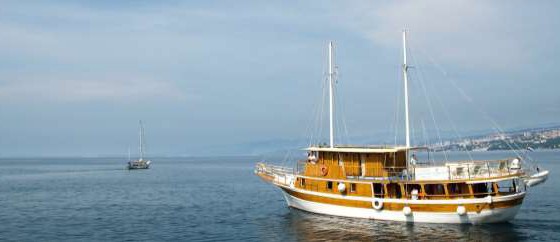 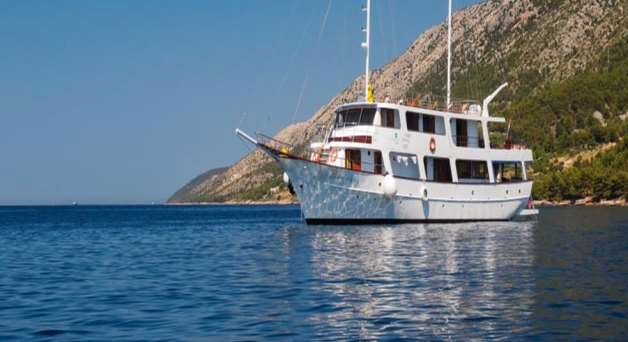 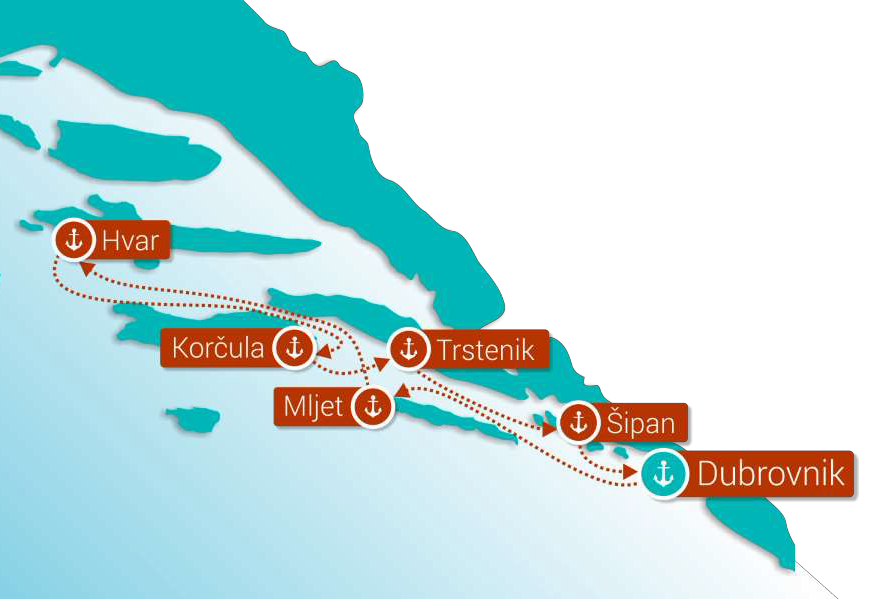 Dubrovnik Discovery 2017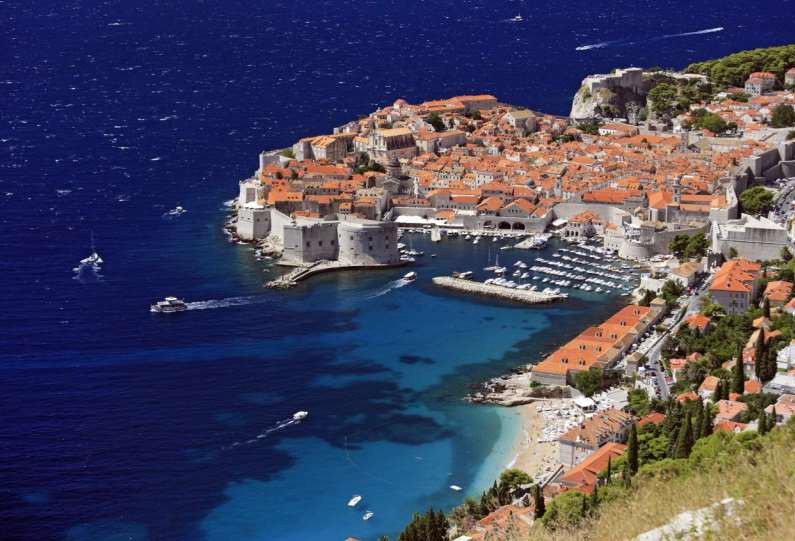 Departure from Dubrovnik Guaranteed departuresCruising with motor ships along the magnificent Dalmatian coastline & islands on the route KL5: DUBROVNIK – MLJET – HVAR – KORČULA – TRSTENIK – ŠIPAN – DUBROVNIKFor this trip all you will need is a few T-shirts and a swimming costume to spend seven unforgettable days sailing on the southern Adriatic Sea from one island to another. Relax and let the captain and his crew (especially the cook) take care of you. During the day you can swim, snorkel, sunbathe, and explore the underworld of the Adriatic Sea. The evenings you have free to find a good restaurant or discover old churches or other historical monuments…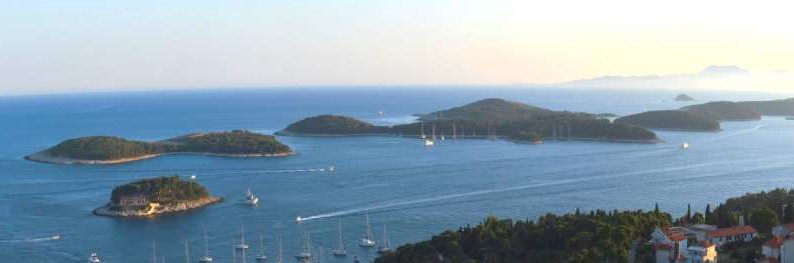 SUNDAY	DUBROVNIK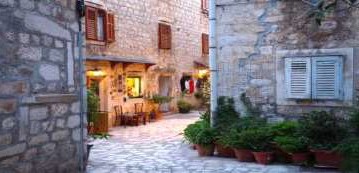 Check in from 13.00h onwards (GRUŽ harbour) with dinner as your first meal. Due to the many different flight arrivals the first overnight is planned in Dubrovnik - a unique town on the Adriatic. The special charm of this old town are the buildings that have remained from the time of the old Dubrovnik Republic. A larger part of the monuments of history and culture belong to the fine but modest Renaissance architecture with some traces of the Gothic style. Use the afternoon to explore the city walls and plan what to do on your last night of the cruise when we return to this wonderful city. Overnight in Dubrovnik.MONDAY	DUBROVNIK – MLJETAfter breakfast we continue our journey towards the island and national park Mljet. Lunch on board. The whole afternoon is free to enjoy the salt lakes in the National Park and enjoy the sun and sea on this peaceful island. In the middle of the large lake, inside the National park, one can visit an old abbey and church, or just use a small boat to roam around the National park. Bicycles can also be rented to cycle around the paths that surround the lakes or cars for those wanting to go further. Overnight in port Polača/Pomena.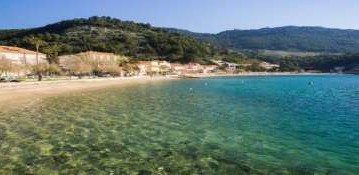 TUESDAY	MLJET – HVAREarly in the morning we depart towards the little island Šćedro where we will have enough time to relax and refresh in the clean, crystal blue sea. Departure for Hvar after lunch. Hvar is the longest island in the Adriatic. Here we can find the Renaissance cathedral with its original tower; also the oldest community theatre in Europe was founded here in 1612. City of Hvar offers plenty of restaurants, bars and cafes that are open long into the night. Hvar is often referred to as the sunshine and jet-set island.WEDNESDAY	HVAR – KORČULA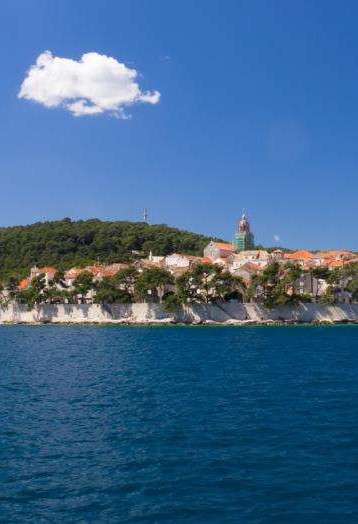 During breakfast departure for Korčula, the birthplace of famous explorer MARCO POLO. Lunch on board in front of Lumbarda bay. Arrive in Korčula in the afternoon where everyone is free to do their own sightseeing. Surrounded by ancient walls and fortified bastions Korčula’s old town is very well preserved with its layout and structure dating back to 13th century. Overnight in port.THURSDAY	KORČULA – TRSTENIKLeave Korčula and continue our cruise towards the little village and harbour Trstenik on Pelješac peninsula, where we will swim in the afternoon and spend the night. Lunch on board. Chief occupations include farming, viniculture (the famous Plavac Mali wine, the ancestor of the Californian Zinfandel), fishing and tourism. The coastline along the town and the neighbouring islets is covered by pine groves, offering fine ambience for swimming. The famous Grgić winery is situated here – have a walk and taste some of their lovely wine!FRIDAY	TRSTENIK – ŠIPANEarly in the morning we continue our trip towards the Elafiti islands. a group of islands west of Dubrovnik. They include Šipan, Lopud and Koločep (Kalamota). They attract many tourists with their beautiful scenery and sandy beaches. Swimming and lunch is planned at one of the smaller Elafiti islands. ŠIPAN, the largest island of the Elafiti, is also the most distant from Dubrovnik. This is where we will spend the night.SATURDAY	ŠIPAN – DUBROVNIKEarly departure for Dubrovnik with breakfast on route. Enjoy the beautiful sights of nature along the way towards “the heaven on earth” - according to the famous writer George Bernard Shaw. Lunch on board and arrival to Dubrovnik early in the afternoon (around 14:00h) and have a whole afternoon free to explore Dubrovnik or go for a swim. You can explore Dubrovnik on your own or join our guided tour of Dubrovnik with an English speaking guide. Take a walk through STRADUN – both a street and a square, a promenade inside the city walls. For those of you with more enthusiasm we recommend a walk on top of the 1940m long city walls or take a cable car ride to top of Srđ mountain to get scenic views of the old city! Overnight in the GRUŽ port of this magical town.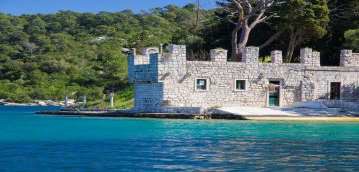 SUNDAY DUBROVNIKAfter an early breakfast say goodbye to the crew and all your new friends! Optional full day Montenegro coach excursion. 	DATES & PRICES 2017:	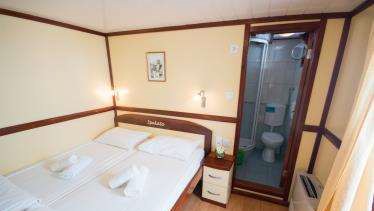 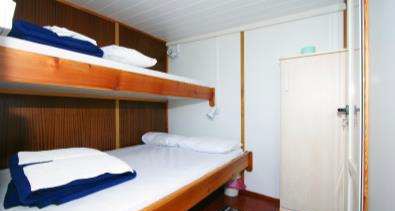 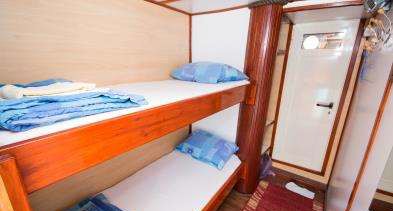 Add 3 nights land program to your cruise for a 10 night program; possible for all departures Price per person: EUR 618.-;  Single supplement: EUR 160.-;  Reduction on third bed: 10%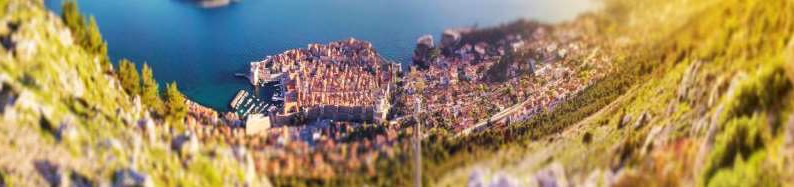 Includes: Combined with KL5 includes 3 nights after the cruise - accommodation in a 4* hotel in Dubrovnik with bed and breakfast service; visitor’s taxes during land part; return airport transfer, local transfers (port-hotel), guided coach excursion to Montenegro, guided coach excursion to Mostar, guided walking tour of Dubrovnik.WINE TASTING IN HVAR  EUR 18.-  Try some of the quality Croatian island wines with a story about their producing and a light snack. Minimum 10  pax.WINE TASTING  IN KORČULA   EUR 18.-   Join our optional wine tasting in Korčula to try some of the famous Dalmatian and Croatian wines. Listen to   thestory behind their flawless taste while enjoying a light snack.SEA KAYAKING IN HVAR EUR 33.- Join our sea kayaking tour from Hvar town to Pakleni islands or sea kayaking along the beautiful coast of Hvar. Visit numerous secluded bays and beaches, natural jewels, enjoy the unspoiled scenery and crystal blue waters. Minimum 10 pax.VILLAGE DINNER EXPERIENCE  FROM KORČULA   EUR 36.-  Try typical Dalmatian dinner in small village near Korčula and find out more about the historyand traditional way of living.RENT-A-BIKE  ON MLJET   EUR 13.-   Most of the island Mljet is a National Park so enjoy the beautiful nature and rent a bike for 2 hours!MONTENEGRO FROM DUBROVNIK EUR 57.- Visit Montenegro for a day, a small country attracting with its magnificent mountains rising above the Adriatic Sea, filled with natural beauty and historic towns like Budva and Kotor – bus excursion/passport required.CABLE CAR IN DUBROVNIK EUR 17.- Take the cable car in Dubrovnik to Srđ mountain and enjoy the scenic views of the old city. Excellent dining possibilities.OFF-ROAD BUGGY SAFARI IN DUBROVNIK  EUR 46.-  Get out of the city and get off the beaten track in 2-seater buggies! Even though the starting point  is within easy reach og the old town, this expedition will take you to locations rarely seen by visitors to Dubrovnik, including hilltop fortresses and Croatian ranch. Duration aprrox. 1 hour (excluding transfers). Price includes return transfer from Gruž port to starting point on Srđ mountain. Minimum 2 persons.SEA KAYAKING AROUND DUBROVNIK CITY WALLS  IN DUBROVNIK  EUR 36.-  Join the adventure and admire the views on Dubrovnik walls from the sea in a one or two-seater kayak with all your belongings tucked safely inside a waterproof barrel. Departures from the entrance to the old town.GAME OF THRONES TOUR OF DUBROVNIK FROM DUBROVNIK EUR 66.- Get to know fictional city of King's Landing from the popular Game of Thrones series with this unique tour! We will take you to discover the location sites in the Old City of Dubrovnik and its surroundings that were used for the scenes in this hit TV -series. Explore the historical gardens in Trsteno where you will get the chance to see King's Landing palace gardens and incredible exotic plants. Tour includes lunch.Optional sightseeing in following towns (min 10 pax required):Hvar, Korčula, Dubrovnik - EUR 12.- per person per tour; 10% discount available for 3 or more tours booked in advance; A+ ships have Dubrovnik tour included in the price.Departures Sundays from Dubrovnik Gruž harbour: Check in Sundays from 13:00hPRICE PER PERSON in DBL/TWN CABINS  IN EUR7 nights/ 8 days with half board (breakfast & 3 course lunch)+ 1L of water dailyDepartures Sundays from Dubrovnik Gruž harbour: Check in Sundays from 13:00hPRICE PER PERSON in DBL/TWN CABINS  IN EUR7 nights/ 8 days with half board (breakfast & 3 course lunch)+ 1L of water dailyAApril 30;Oct 01, 08, 15;BMay 07, 14,21, 28;CJun 04;Sep 17, 24;DJun 11, 18;Sep 03, 10;EJun 25;Aug 20, 27;FJul 02, 09, 16,23, 30;Aug 06, 13;KL5A+ CATEGORY UPPER/MAIN DECK	765	842	912	1018A+ CATEGORY UPPER/MAIN DECK	765	842	912	1018A+ CATEGORY UPPER/MAIN DECK	765	842	912	1018A+ CATEGORY UPPER/MAIN DECK	765	842	912	1018A+ CATEGORY UPPER/MAIN DECK	765	842	912	1018        1089 10890891089             1130KL5A+ CATEGORY LOWER DECK	730	795	836	948A+ CATEGORY LOWER DECK	730	795	836	948A+ CATEGORY LOWER DECK	730	795	836	948A+ CATEGORY LOWER DECK	730	795	836	948A+ CATEGORY LOWER DECK	730	795	836	948        1018             1048KL5A   CATEGORY UPPER/MAIN DECK	536	600	683	789A   CATEGORY UPPER/MAIN DECK	536	600	683	789A   CATEGORY UPPER/MAIN DECK	536	600	683	789A   CATEGORY UPPER/MAIN DECK	536	600	683	789A   CATEGORY UPPER/MAIN DECK	536	600	683	789848883KL5A   CATEGORY LOWER DECK	500	565	600	724A   CATEGORY LOWER DECK	500	565	600	724A   CATEGORY LOWER DECK	500	565	600	724A   CATEGORY LOWER DECK	500	565	600	724A   CATEGORY LOWER DECK	500	565	600	7247890824KL5B   CATEGORY UPPER/MAIN DECK	465	512	589	624B   CATEGORY UPPER/MAIN DECK	465	512	589	624B   CATEGORY UPPER/MAIN DECK	465	512	589	624B   CATEGORY UPPER/MAIN DECK	465	512	589	624B   CATEGORY UPPER/MAIN DECK	465	512	589	624671718610KL5B   CATEGORY LOWER DECK	436	489	536	565B   CATEGORY LOWER DECK	436	489	536	565B   CATEGORY LOWER DECK	436	489	536	565B   CATEGORY LOWER DECK	436	489	536	565B   CATEGORY LOWER DECK	436	489	536	565612653OBLIGATORY SUPPLEMENTOBLIGATORY SUPPLEMENTOBLIGATORY SUPPLEMENTOBLIGATORY SUPPLEMENTOBLIGATORY SUPPLEMENTOBLIGATORY SUPPLEMENTOBLIGATORY SUPPLEMENTOBLIGATORY SUPPLEMENTVISITOR’S TAX & PORTFEESNOT INCLUDED IN THE PRICE - To be paid on the spot: EUR 25. - per person perNOT INCLUDED IN THE PRICE - To be paid on the spot: EUR 25. - per person perNOT INCLUDED IN THE PRICE - To be paid on the spot: EUR 25. - per person perNOT INCLUDED IN THE PRICE - To be paid on the spot: EUR 25. - per person perNOT INCLUDED IN THE PRICE - To be paid on the spot: EUR 25. - per person perNOT INCLUDED IN THE PRICE - To be paid on the spot: EUR 25. - per person perNOT INCLUDED IN THE PRICE - To be paid on the spot: EUR 25. - per person perSHIP CABIN TYPE DESCRIPTIONSSHIP CABIN TYPE DESCRIPTIONSSHIP CABIN TYPE DESCRIPTIONSSHIP CABIN TYPE DESCRIPTIONSSHIP CABIN TYPE DESCRIPTIONSSHIP CABIN TYPE DESCRIPTIONSSHIP CABIN TYPE DESCRIPTIONSSHIP CABIN TYPE DESCRIPTIONSUPPER/MAIN DECK CABINS ARE ALLOCATED ACCORDING TO AVAILABILTIY! Lower deck cabins are in the hull of the ship below the main deck.UPPER/MAIN DECK CABINS ARE ALLOCATED ACCORDING TO AVAILABILTIY! Lower deck cabins are in the hull of the ship below the main deck.UPPER/MAIN DECK CABINS ARE ALLOCATED ACCORDING TO AVAILABILTIY! Lower deck cabins are in the hull of the ship below the main deck.UPPER/MAIN DECK CABINS ARE ALLOCATED ACCORDING TO AVAILABILTIY! Lower deck cabins are in the hull of the ship below the main deck.UPPER/MAIN DECK CABINS ARE ALLOCATED ACCORDING TO AVAILABILTIY! Lower deck cabins are in the hull of the ship below the main deck.UPPER/MAIN DECK CABINS ARE ALLOCATED ACCORDING TO AVAILABILTIY! Lower deck cabins are in the hull of the ship below the main deck.UPPER/MAIN DECK CABINS ARE ALLOCATED ACCORDING TO AVAILABILTIY! Lower deck cabins are in the hull of the ship below the main deck.UPPER/MAIN DECK CABINS ARE ALLOCATED ACCORDING TO AVAILABILTIY! Lower deck cabins are in the hull of the ship below the main deck.A+ CATEGORYA CATEGORY B CATEGORYOne week cruise based on half board and desired route. Price also includes Captain’s dinner and sightseeing of Dubrovnik, daily cabin service, mid- week fresh set of towels and bed linen. Newly built steel hull ships with air-conditioned, spacious en-suite cabins (with double or twin beds, hair dryer, safety deposit box).   Traditional wooden ships, cabins with private shower/toilet (3rd bed possible on request), mostly bunk beds, air-conditioned salon.	  Traditional wooden ships, cabins with washbasin and bunk beds. Shared showers/toilettes, air-conditioned salon.One week cruise based on half board and desired route. Price also includes Captain’s dinner and sightseeing of Dubrovnik, daily cabin service, mid- week fresh set of towels and bed linen. Newly built steel hull ships with air-conditioned, spacious en-suite cabins (with double or twin beds, hair dryer, safety deposit box).   Traditional wooden ships, cabins with private shower/toilet (3rd bed possible on request), mostly bunk beds, air-conditioned salon.	  Traditional wooden ships, cabins with washbasin and bunk beds. Shared showers/toilettes, air-conditioned salon.One week cruise based on half board and desired route. Price also includes Captain’s dinner and sightseeing of Dubrovnik, daily cabin service, mid- week fresh set of towels and bed linen. Newly built steel hull ships with air-conditioned, spacious en-suite cabins (with double or twin beds, hair dryer, safety deposit box).   Traditional wooden ships, cabins with private shower/toilet (3rd bed possible on request), mostly bunk beds, air-conditioned salon.	  Traditional wooden ships, cabins with washbasin and bunk beds. Shared showers/toilettes, air-conditioned salon.One week cruise based on half board and desired route. Price also includes Captain’s dinner and sightseeing of Dubrovnik, daily cabin service, mid- week fresh set of towels and bed linen. Newly built steel hull ships with air-conditioned, spacious en-suite cabins (with double or twin beds, hair dryer, safety deposit box).   Traditional wooden ships, cabins with private shower/toilet (3rd bed possible on request), mostly bunk beds, air-conditioned salon.	  Traditional wooden ships, cabins with washbasin and bunk beds. Shared showers/toilettes, air-conditioned salon.One week cruise based on half board and desired route. Price also includes Captain’s dinner and sightseeing of Dubrovnik, daily cabin service, mid- week fresh set of towels and bed linen. Newly built steel hull ships with air-conditioned, spacious en-suite cabins (with double or twin beds, hair dryer, safety deposit box).   Traditional wooden ships, cabins with private shower/toilet (3rd bed possible on request), mostly bunk beds, air-conditioned salon.	  Traditional wooden ships, cabins with washbasin and bunk beds. Shared showers/toilettes, air-conditioned salon.One week cruise based on half board and desired route. Price also includes Captain’s dinner and sightseeing of Dubrovnik, daily cabin service, mid- week fresh set of towels and bed linen. Newly built steel hull ships with air-conditioned, spacious en-suite cabins (with double or twin beds, hair dryer, safety deposit box).   Traditional wooden ships, cabins with private shower/toilet (3rd bed possible on request), mostly bunk beds, air-conditioned salon.	  Traditional wooden ships, cabins with washbasin and bunk beds. Shared showers/toilettes, air-conditioned salon.One week cruise based on half board and desired route. Price also includes Captain’s dinner and sightseeing of Dubrovnik, daily cabin service, mid- week fresh set of towels and bed linen. Newly built steel hull ships with air-conditioned, spacious en-suite cabins (with double or twin beds, hair dryer, safety deposit box).   Traditional wooden ships, cabins with private shower/toilet (3rd bed possible on request), mostly bunk beds, air-conditioned salon.	  Traditional wooden ships, cabins with washbasin and bunk beds. Shared showers/toilettes, air-conditioned salon.REDUCTIONS & SUPPLEMENTSREDUCTIONS & SUPPLEMENTSREDUCTIONS & SUPPLEMENTSREDUCTIONS & SUPPLEMENTSREDUCTIONS & SUPPLEMENTSREDUCTIONS & SUPPLEMENTSREDUCTIONS & SUPPLEMENTSREDUCTIONS & SUPPLEMENTSTriple Share Cabin Child DiscountSingle Use CabinAdults on 3rd bed in a triple cabin – 30%   Children under 10 years – 50%	  50% surcharge on twin share price. Excludes low season departures Apr 30; Oct 01, 08, 15;In other seasons avoid by sharing. (limited number of single cabins without supplement available)Adults on 3rd bed in a triple cabin – 30%   Children under 10 years – 50%	  50% surcharge on twin share price. Excludes low season departures Apr 30; Oct 01, 08, 15;In other seasons avoid by sharing. (limited number of single cabins without supplement available)Adults on 3rd bed in a triple cabin – 30%   Children under 10 years – 50%	  50% surcharge on twin share price. Excludes low season departures Apr 30; Oct 01, 08, 15;In other seasons avoid by sharing. (limited number of single cabins without supplement available)Adults on 3rd bed in a triple cabin – 30%   Children under 10 years – 50%	  50% surcharge on twin share price. Excludes low season departures Apr 30; Oct 01, 08, 15;In other seasons avoid by sharing. (limited number of single cabins without supplement available)Adults on 3rd bed in a triple cabin – 30%   Children under 10 years – 50%	  50% surcharge on twin share price. Excludes low season departures Apr 30; Oct 01, 08, 15;In other seasons avoid by sharing. (limited number of single cabins without supplement available)Adults on 3rd bed in a triple cabin – 30%   Children under 10 years – 50%	  50% surcharge on twin share price. Excludes low season departures Apr 30; Oct 01, 08, 15;In other seasons avoid by sharing. (limited number of single cabins without supplement available)Adults on 3rd bed in a triple cabin – 30%   Children under 10 years – 50%	  50% surcharge on twin share price. Excludes low season departures Apr 30; Oct 01, 08, 15;In other seasons avoid by sharing. (limited number of single cabins without supplement available)OPTIONAL SUPPLEMENTS (nett)OPTIONAL SUPPLEMENTS (nett)OPTIONAL SUPPLEMENTS (nett)OPTIONAL SUPPLEMENTS (nett)OPTIONAL SUPPLEMENTS (nett)OPTIONAL SUPPLEMENTS (nett)OPTIONAL SUPPLEMENTS (nett)OPTIONAL SUPPLEMENTS (nett)Entrance toNP MLJET: prices vary from EUR 10. - 15.- per person depending on season (to be paid on the spot)NP MLJET: prices vary from EUR 10. - 15.- per person depending on season (to be paid on the spot)NP MLJET: prices vary from EUR 10. - 15.- per person depending on season (to be paid on the spot)NP MLJET: prices vary from EUR 10. - 15.- per person depending on season (to be paid on the spot)NP MLJET: prices vary from EUR 10. - 15.- per person depending on season (to be paid on the spot)NP MLJET: prices vary from EUR 10. - 15.- per person depending on season (to be paid on the spot)NP MLJET: prices vary from EUR 10. - 15.- per person depending on season (to be paid on the spot)National ParksFull BoardEUR 136.- per person/week , min. 10 pax required.   EUR 30.- per week – incl. choice of 1 drink - glass of wine, 1 beer or 1 soft drink with lunch	EUR 48.- per week - incl. 2 eggs, bacon, tomato and mushrooms, or fruit & yoghurt, or similar (regular continental breakfast included in price of the cruise includes: coffee, tea, milk, glass of juice, cereal, bread, a variety of spreads - butter, honey, jam, soft cheese; daily additions such as ham and cheese or boiled eggs, frankfurters, salami etc.). Hot & cold buffet breakfast included on A+ category ships.   EUR 30.-  - choice of fish or meat menu - ship's speciality served (included in price on A+ vessels)	On A and A+ category ships the guests will be provided with two towels for personal use per week. No towels provided on B category ships. Extra towels can be rented for EUR 3.- & beach towels EUR 5.- per week/towel. Beach towel can be purchased on arrival for EUR 10.-EUR 50.-  per week (to be paid on the spot)EUR 15.- per person per week - included in the price for A+ vessels - daily cabin servicing, fresh bed linen and towels midweek; Not provided on A and B category ships but can be ordered in advance;EUR 136.- per person/week , min. 10 pax required.   EUR 30.- per week – incl. choice of 1 drink - glass of wine, 1 beer or 1 soft drink with lunch	EUR 48.- per week - incl. 2 eggs, bacon, tomato and mushrooms, or fruit & yoghurt, or similar (regular continental breakfast included in price of the cruise includes: coffee, tea, milk, glass of juice, cereal, bread, a variety of spreads - butter, honey, jam, soft cheese; daily additions such as ham and cheese or boiled eggs, frankfurters, salami etc.). Hot & cold buffet breakfast included on A+ category ships.   EUR 30.-  - choice of fish or meat menu - ship's speciality served (included in price on A+ vessels)	On A and A+ category ships the guests will be provided with two towels for personal use per week. No towels provided on B category ships. Extra towels can be rented for EUR 3.- & beach towels EUR 5.- per week/towel. Beach towel can be purchased on arrival for EUR 10.-EUR 50.-  per week (to be paid on the spot)EUR 15.- per person per week - included in the price for A+ vessels - daily cabin servicing, fresh bed linen and towels midweek; Not provided on A and B category ships but can be ordered in advance;EUR 136.- per person/week , min. 10 pax required.   EUR 30.- per week – incl. choice of 1 drink - glass of wine, 1 beer or 1 soft drink with lunch	EUR 48.- per week - incl. 2 eggs, bacon, tomato and mushrooms, or fruit & yoghurt, or similar (regular continental breakfast included in price of the cruise includes: coffee, tea, milk, glass of juice, cereal, bread, a variety of spreads - butter, honey, jam, soft cheese; daily additions such as ham and cheese or boiled eggs, frankfurters, salami etc.). Hot & cold buffet breakfast included on A+ category ships.   EUR 30.-  - choice of fish or meat menu - ship's speciality served (included in price on A+ vessels)	On A and A+ category ships the guests will be provided with two towels for personal use per week. No towels provided on B category ships. Extra towels can be rented for EUR 3.- & beach towels EUR 5.- per week/towel. Beach towel can be purchased on arrival for EUR 10.-EUR 50.-  per week (to be paid on the spot)EUR 15.- per person per week - included in the price for A+ vessels - daily cabin servicing, fresh bed linen and towels midweek; Not provided on A and B category ships but can be ordered in advance;EUR 136.- per person/week , min. 10 pax required.   EUR 30.- per week – incl. choice of 1 drink - glass of wine, 1 beer or 1 soft drink with lunch	EUR 48.- per week - incl. 2 eggs, bacon, tomato and mushrooms, or fruit & yoghurt, or similar (regular continental breakfast included in price of the cruise includes: coffee, tea, milk, glass of juice, cereal, bread, a variety of spreads - butter, honey, jam, soft cheese; daily additions such as ham and cheese or boiled eggs, frankfurters, salami etc.). Hot & cold buffet breakfast included on A+ category ships.   EUR 30.-  - choice of fish or meat menu - ship's speciality served (included in price on A+ vessels)	On A and A+ category ships the guests will be provided with two towels for personal use per week. No towels provided on B category ships. Extra towels can be rented for EUR 3.- & beach towels EUR 5.- per week/towel. Beach towel can be purchased on arrival for EUR 10.-EUR 50.-  per week (to be paid on the spot)EUR 15.- per person per week - included in the price for A+ vessels - daily cabin servicing, fresh bed linen and towels midweek; Not provided on A and B category ships but can be ordered in advance;EUR 136.- per person/week , min. 10 pax required.   EUR 30.- per week – incl. choice of 1 drink - glass of wine, 1 beer or 1 soft drink with lunch	EUR 48.- per week - incl. 2 eggs, bacon, tomato and mushrooms, or fruit & yoghurt, or similar (regular continental breakfast included in price of the cruise includes: coffee, tea, milk, glass of juice, cereal, bread, a variety of spreads - butter, honey, jam, soft cheese; daily additions such as ham and cheese or boiled eggs, frankfurters, salami etc.). Hot & cold buffet breakfast included on A+ category ships.   EUR 30.-  - choice of fish or meat menu - ship's speciality served (included in price on A+ vessels)	On A and A+ category ships the guests will be provided with two towels for personal use per week. No towels provided on B category ships. Extra towels can be rented for EUR 3.- & beach towels EUR 5.- per week/towel. Beach towel can be purchased on arrival for EUR 10.-EUR 50.-  per week (to be paid on the spot)EUR 15.- per person per week - included in the price for A+ vessels - daily cabin servicing, fresh bed linen and towels midweek; Not provided on A and B category ships but can be ordered in advance;EUR 136.- per person/week , min. 10 pax required.   EUR 30.- per week – incl. choice of 1 drink - glass of wine, 1 beer or 1 soft drink with lunch	EUR 48.- per week - incl. 2 eggs, bacon, tomato and mushrooms, or fruit & yoghurt, or similar (regular continental breakfast included in price of the cruise includes: coffee, tea, milk, glass of juice, cereal, bread, a variety of spreads - butter, honey, jam, soft cheese; daily additions such as ham and cheese or boiled eggs, frankfurters, salami etc.). Hot & cold buffet breakfast included on A+ category ships.   EUR 30.-  - choice of fish or meat menu - ship's speciality served (included in price on A+ vessels)	On A and A+ category ships the guests will be provided with two towels for personal use per week. No towels provided on B category ships. Extra towels can be rented for EUR 3.- & beach towels EUR 5.- per week/towel. Beach towel can be purchased on arrival for EUR 10.-EUR 50.-  per week (to be paid on the spot)EUR 15.- per person per week - included in the price for A+ vessels - daily cabin servicing, fresh bed linen and towels midweek; Not provided on A and B category ships but can be ordered in advance;EUR 136.- per person/week , min. 10 pax required.   EUR 30.- per week – incl. choice of 1 drink - glass of wine, 1 beer or 1 soft drink with lunch	EUR 48.- per week - incl. 2 eggs, bacon, tomato and mushrooms, or fruit & yoghurt, or similar (regular continental breakfast included in price of the cruise includes: coffee, tea, milk, glass of juice, cereal, bread, a variety of spreads - butter, honey, jam, soft cheese; daily additions such as ham and cheese or boiled eggs, frankfurters, salami etc.). Hot & cold buffet breakfast included on A+ category ships.   EUR 30.-  - choice of fish or meat menu - ship's speciality served (included in price on A+ vessels)	On A and A+ category ships the guests will be provided with two towels for personal use per week. No towels provided on B category ships. Extra towels can be rented for EUR 3.- & beach towels EUR 5.- per week/towel. Beach towel can be purchased on arrival for EUR 10.-EUR 50.-  per week (to be paid on the spot)EUR 15.- per person per week - included in the price for A+ vessels - daily cabin servicing, fresh bed linen and towels midweek; Not provided on A and B category ships but can be ordered in advance;supplementEUR 136.- per person/week , min. 10 pax required.   EUR 30.- per week – incl. choice of 1 drink - glass of wine, 1 beer or 1 soft drink with lunch	EUR 48.- per week - incl. 2 eggs, bacon, tomato and mushrooms, or fruit & yoghurt, or similar (regular continental breakfast included in price of the cruise includes: coffee, tea, milk, glass of juice, cereal, bread, a variety of spreads - butter, honey, jam, soft cheese; daily additions such as ham and cheese or boiled eggs, frankfurters, salami etc.). Hot & cold buffet breakfast included on A+ category ships.   EUR 30.-  - choice of fish or meat menu - ship's speciality served (included in price on A+ vessels)	On A and A+ category ships the guests will be provided with two towels for personal use per week. No towels provided on B category ships. Extra towels can be rented for EUR 3.- & beach towels EUR 5.- per week/towel. Beach towel can be purchased on arrival for EUR 10.-EUR 50.-  per week (to be paid on the spot)EUR 15.- per person per week - included in the price for A+ vessels - daily cabin servicing, fresh bed linen and towels midweek; Not provided on A and B category ships but can be ordered in advance;EUR 136.- per person/week , min. 10 pax required.   EUR 30.- per week – incl. choice of 1 drink - glass of wine, 1 beer or 1 soft drink with lunch	EUR 48.- per week - incl. 2 eggs, bacon, tomato and mushrooms, or fruit & yoghurt, or similar (regular continental breakfast included in price of the cruise includes: coffee, tea, milk, glass of juice, cereal, bread, a variety of spreads - butter, honey, jam, soft cheese; daily additions such as ham and cheese or boiled eggs, frankfurters, salami etc.). Hot & cold buffet breakfast included on A+ category ships.   EUR 30.-  - choice of fish or meat menu - ship's speciality served (included in price on A+ vessels)	On A and A+ category ships the guests will be provided with two towels for personal use per week. No towels provided on B category ships. Extra towels can be rented for EUR 3.- & beach towels EUR 5.- per week/towel. Beach towel can be purchased on arrival for EUR 10.-EUR 50.-  per week (to be paid on the spot)EUR 15.- per person per week - included in the price for A+ vessels - daily cabin servicing, fresh bed linen and towels midweek; Not provided on A and B category ships but can be ordered in advance;EUR 136.- per person/week , min. 10 pax required.   EUR 30.- per week – incl. choice of 1 drink - glass of wine, 1 beer or 1 soft drink with lunch	EUR 48.- per week - incl. 2 eggs, bacon, tomato and mushrooms, or fruit & yoghurt, or similar (regular continental breakfast included in price of the cruise includes: coffee, tea, milk, glass of juice, cereal, bread, a variety of spreads - butter, honey, jam, soft cheese; daily additions such as ham and cheese or boiled eggs, frankfurters, salami etc.). Hot & cold buffet breakfast included on A+ category ships.   EUR 30.-  - choice of fish or meat menu - ship's speciality served (included in price on A+ vessels)	On A and A+ category ships the guests will be provided with two towels for personal use per week. No towels provided on B category ships. Extra towels can be rented for EUR 3.- & beach towels EUR 5.- per week/towel. Beach towel can be purchased on arrival for EUR 10.-EUR 50.-  per week (to be paid on the spot)EUR 15.- per person per week - included in the price for A+ vessels - daily cabin servicing, fresh bed linen and towels midweek; Not provided on A and B category ships but can be ordered in advance;EUR 136.- per person/week , min. 10 pax required.   EUR 30.- per week – incl. choice of 1 drink - glass of wine, 1 beer or 1 soft drink with lunch	EUR 48.- per week - incl. 2 eggs, bacon, tomato and mushrooms, or fruit & yoghurt, or similar (regular continental breakfast included in price of the cruise includes: coffee, tea, milk, glass of juice, cereal, bread, a variety of spreads - butter, honey, jam, soft cheese; daily additions such as ham and cheese or boiled eggs, frankfurters, salami etc.). Hot & cold buffet breakfast included on A+ category ships.   EUR 30.-  - choice of fish or meat menu - ship's speciality served (included in price on A+ vessels)	On A and A+ category ships the guests will be provided with two towels for personal use per week. No towels provided on B category ships. Extra towels can be rented for EUR 3.- & beach towels EUR 5.- per week/towel. Beach towel can be purchased on arrival for EUR 10.-EUR 50.-  per week (to be paid on the spot)EUR 15.- per person per week - included in the price for A+ vessels - daily cabin servicing, fresh bed linen and towels midweek; Not provided on A and B category ships but can be ordered in advance;EUR 136.- per person/week , min. 10 pax required.   EUR 30.- per week – incl. choice of 1 drink - glass of wine, 1 beer or 1 soft drink with lunch	EUR 48.- per week - incl. 2 eggs, bacon, tomato and mushrooms, or fruit & yoghurt, or similar (regular continental breakfast included in price of the cruise includes: coffee, tea, milk, glass of juice, cereal, bread, a variety of spreads - butter, honey, jam, soft cheese; daily additions such as ham and cheese or boiled eggs, frankfurters, salami etc.). Hot & cold buffet breakfast included on A+ category ships.   EUR 30.-  - choice of fish or meat menu - ship's speciality served (included in price on A+ vessels)	On A and A+ category ships the guests will be provided with two towels for personal use per week. No towels provided on B category ships. Extra towels can be rented for EUR 3.- & beach towels EUR 5.- per week/towel. Beach towel can be purchased on arrival for EUR 10.-EUR 50.-  per week (to be paid on the spot)EUR 15.- per person per week - included in the price for A+ vessels - daily cabin servicing, fresh bed linen and towels midweek; Not provided on A and B category ships but can be ordered in advance;EUR 136.- per person/week , min. 10 pax required.   EUR 30.- per week – incl. choice of 1 drink - glass of wine, 1 beer or 1 soft drink with lunch	EUR 48.- per week - incl. 2 eggs, bacon, tomato and mushrooms, or fruit & yoghurt, or similar (regular continental breakfast included in price of the cruise includes: coffee, tea, milk, glass of juice, cereal, bread, a variety of spreads - butter, honey, jam, soft cheese; daily additions such as ham and cheese or boiled eggs, frankfurters, salami etc.). Hot & cold buffet breakfast included on A+ category ships.   EUR 30.-  - choice of fish or meat menu - ship's speciality served (included in price on A+ vessels)	On A and A+ category ships the guests will be provided with two towels for personal use per week. No towels provided on B category ships. Extra towels can be rented for EUR 3.- & beach towels EUR 5.- per week/towel. Beach towel can be purchased on arrival for EUR 10.-EUR 50.-  per week (to be paid on the spot)EUR 15.- per person per week - included in the price for A+ vessels - daily cabin servicing, fresh bed linen and towels midweek; Not provided on A and B category ships but can be ordered in advance;EUR 136.- per person/week , min. 10 pax required.   EUR 30.- per week – incl. choice of 1 drink - glass of wine, 1 beer or 1 soft drink with lunch	EUR 48.- per week - incl. 2 eggs, bacon, tomato and mushrooms, or fruit & yoghurt, or similar (regular continental breakfast included in price of the cruise includes: coffee, tea, milk, glass of juice, cereal, bread, a variety of spreads - butter, honey, jam, soft cheese; daily additions such as ham and cheese or boiled eggs, frankfurters, salami etc.). Hot & cold buffet breakfast included on A+ category ships.   EUR 30.-  - choice of fish or meat menu - ship's speciality served (included in price on A+ vessels)	On A and A+ category ships the guests will be provided with two towels for personal use per week. No towels provided on B category ships. Extra towels can be rented for EUR 3.- & beach towels EUR 5.- per week/towel. Beach towel can be purchased on arrival for EUR 10.-EUR 50.-  per week (to be paid on the spot)EUR 15.- per person per week - included in the price for A+ vessels - daily cabin servicing, fresh bed linen and towels midweek; Not provided on A and B category ships but can be ordered in advance;Drink supplementEUR 136.- per person/week , min. 10 pax required.   EUR 30.- per week – incl. choice of 1 drink - glass of wine, 1 beer or 1 soft drink with lunch	EUR 48.- per week - incl. 2 eggs, bacon, tomato and mushrooms, or fruit & yoghurt, or similar (regular continental breakfast included in price of the cruise includes: coffee, tea, milk, glass of juice, cereal, bread, a variety of spreads - butter, honey, jam, soft cheese; daily additions such as ham and cheese or boiled eggs, frankfurters, salami etc.). Hot & cold buffet breakfast included on A+ category ships.   EUR 30.-  - choice of fish or meat menu - ship's speciality served (included in price on A+ vessels)	On A and A+ category ships the guests will be provided with two towels for personal use per week. No towels provided on B category ships. Extra towels can be rented for EUR 3.- & beach towels EUR 5.- per week/towel. Beach towel can be purchased on arrival for EUR 10.-EUR 50.-  per week (to be paid on the spot)EUR 15.- per person per week - included in the price for A+ vessels - daily cabin servicing, fresh bed linen and towels midweek; Not provided on A and B category ships but can be ordered in advance;EUR 136.- per person/week , min. 10 pax required.   EUR 30.- per week – incl. choice of 1 drink - glass of wine, 1 beer or 1 soft drink with lunch	EUR 48.- per week - incl. 2 eggs, bacon, tomato and mushrooms, or fruit & yoghurt, or similar (regular continental breakfast included in price of the cruise includes: coffee, tea, milk, glass of juice, cereal, bread, a variety of spreads - butter, honey, jam, soft cheese; daily additions such as ham and cheese or boiled eggs, frankfurters, salami etc.). Hot & cold buffet breakfast included on A+ category ships.   EUR 30.-  - choice of fish or meat menu - ship's speciality served (included in price on A+ vessels)	On A and A+ category ships the guests will be provided with two towels for personal use per week. No towels provided on B category ships. Extra towels can be rented for EUR 3.- & beach towels EUR 5.- per week/towel. Beach towel can be purchased on arrival for EUR 10.-EUR 50.-  per week (to be paid on the spot)EUR 15.- per person per week - included in the price for A+ vessels - daily cabin servicing, fresh bed linen and towels midweek; Not provided on A and B category ships but can be ordered in advance;EUR 136.- per person/week , min. 10 pax required.   EUR 30.- per week – incl. choice of 1 drink - glass of wine, 1 beer or 1 soft drink with lunch	EUR 48.- per week - incl. 2 eggs, bacon, tomato and mushrooms, or fruit & yoghurt, or similar (regular continental breakfast included in price of the cruise includes: coffee, tea, milk, glass of juice, cereal, bread, a variety of spreads - butter, honey, jam, soft cheese; daily additions such as ham and cheese or boiled eggs, frankfurters, salami etc.). Hot & cold buffet breakfast included on A+ category ships.   EUR 30.-  - choice of fish or meat menu - ship's speciality served (included in price on A+ vessels)	On A and A+ category ships the guests will be provided with two towels for personal use per week. No towels provided on B category ships. Extra towels can be rented for EUR 3.- & beach towels EUR 5.- per week/towel. Beach towel can be purchased on arrival for EUR 10.-EUR 50.-  per week (to be paid on the spot)EUR 15.- per person per week - included in the price for A+ vessels - daily cabin servicing, fresh bed linen and towels midweek; Not provided on A and B category ships but can be ordered in advance;EUR 136.- per person/week , min. 10 pax required.   EUR 30.- per week – incl. choice of 1 drink - glass of wine, 1 beer or 1 soft drink with lunch	EUR 48.- per week - incl. 2 eggs, bacon, tomato and mushrooms, or fruit & yoghurt, or similar (regular continental breakfast included in price of the cruise includes: coffee, tea, milk, glass of juice, cereal, bread, a variety of spreads - butter, honey, jam, soft cheese; daily additions such as ham and cheese or boiled eggs, frankfurters, salami etc.). Hot & cold buffet breakfast included on A+ category ships.   EUR 30.-  - choice of fish or meat menu - ship's speciality served (included in price on A+ vessels)	On A and A+ category ships the guests will be provided with two towels for personal use per week. No towels provided on B category ships. Extra towels can be rented for EUR 3.- & beach towels EUR 5.- per week/towel. Beach towel can be purchased on arrival for EUR 10.-EUR 50.-  per week (to be paid on the spot)EUR 15.- per person per week - included in the price for A+ vessels - daily cabin servicing, fresh bed linen and towels midweek; Not provided on A and B category ships but can be ordered in advance;EUR 136.- per person/week , min. 10 pax required.   EUR 30.- per week – incl. choice of 1 drink - glass of wine, 1 beer or 1 soft drink with lunch	EUR 48.- per week - incl. 2 eggs, bacon, tomato and mushrooms, or fruit & yoghurt, or similar (regular continental breakfast included in price of the cruise includes: coffee, tea, milk, glass of juice, cereal, bread, a variety of spreads - butter, honey, jam, soft cheese; daily additions such as ham and cheese or boiled eggs, frankfurters, salami etc.). Hot & cold buffet breakfast included on A+ category ships.   EUR 30.-  - choice of fish or meat menu - ship's speciality served (included in price on A+ vessels)	On A and A+ category ships the guests will be provided with two towels for personal use per week. No towels provided on B category ships. Extra towels can be rented for EUR 3.- & beach towels EUR 5.- per week/towel. Beach towel can be purchased on arrival for EUR 10.-EUR 50.-  per week (to be paid on the spot)EUR 15.- per person per week - included in the price for A+ vessels - daily cabin servicing, fresh bed linen and towels midweek; Not provided on A and B category ships but can be ordered in advance;EUR 136.- per person/week , min. 10 pax required.   EUR 30.- per week – incl. choice of 1 drink - glass of wine, 1 beer or 1 soft drink with lunch	EUR 48.- per week - incl. 2 eggs, bacon, tomato and mushrooms, or fruit & yoghurt, or similar (regular continental breakfast included in price of the cruise includes: coffee, tea, milk, glass of juice, cereal, bread, a variety of spreads - butter, honey, jam, soft cheese; daily additions such as ham and cheese or boiled eggs, frankfurters, salami etc.). Hot & cold buffet breakfast included on A+ category ships.   EUR 30.-  - choice of fish or meat menu - ship's speciality served (included in price on A+ vessels)	On A and A+ category ships the guests will be provided with two towels for personal use per week. No towels provided on B category ships. Extra towels can be rented for EUR 3.- & beach towels EUR 5.- per week/towel. Beach towel can be purchased on arrival for EUR 10.-EUR 50.-  per week (to be paid on the spot)EUR 15.- per person per week - included in the price for A+ vessels - daily cabin servicing, fresh bed linen and towels midweek; Not provided on A and B category ships but can be ordered in advance;EUR 136.- per person/week , min. 10 pax required.   EUR 30.- per week – incl. choice of 1 drink - glass of wine, 1 beer or 1 soft drink with lunch	EUR 48.- per week - incl. 2 eggs, bacon, tomato and mushrooms, or fruit & yoghurt, or similar (regular continental breakfast included in price of the cruise includes: coffee, tea, milk, glass of juice, cereal, bread, a variety of spreads - butter, honey, jam, soft cheese; daily additions such as ham and cheese or boiled eggs, frankfurters, salami etc.). Hot & cold buffet breakfast included on A+ category ships.   EUR 30.-  - choice of fish or meat menu - ship's speciality served (included in price on A+ vessels)	On A and A+ category ships the guests will be provided with two towels for personal use per week. No towels provided on B category ships. Extra towels can be rented for EUR 3.- & beach towels EUR 5.- per week/towel. Beach towel can be purchased on arrival for EUR 10.-EUR 50.-  per week (to be paid on the spot)EUR 15.- per person per week - included in the price for A+ vessels - daily cabin servicing, fresh bed linen and towels midweek; Not provided on A and B category ships but can be ordered in advance;English breakfastEUR 136.- per person/week , min. 10 pax required.   EUR 30.- per week – incl. choice of 1 drink - glass of wine, 1 beer or 1 soft drink with lunch	EUR 48.- per week - incl. 2 eggs, bacon, tomato and mushrooms, or fruit & yoghurt, or similar (regular continental breakfast included in price of the cruise includes: coffee, tea, milk, glass of juice, cereal, bread, a variety of spreads - butter, honey, jam, soft cheese; daily additions such as ham and cheese or boiled eggs, frankfurters, salami etc.). Hot & cold buffet breakfast included on A+ category ships.   EUR 30.-  - choice of fish or meat menu - ship's speciality served (included in price on A+ vessels)	On A and A+ category ships the guests will be provided with two towels for personal use per week. No towels provided on B category ships. Extra towels can be rented for EUR 3.- & beach towels EUR 5.- per week/towel. Beach towel can be purchased on arrival for EUR 10.-EUR 50.-  per week (to be paid on the spot)EUR 15.- per person per week - included in the price for A+ vessels - daily cabin servicing, fresh bed linen and towels midweek; Not provided on A and B category ships but can be ordered in advance;EUR 136.- per person/week , min. 10 pax required.   EUR 30.- per week – incl. choice of 1 drink - glass of wine, 1 beer or 1 soft drink with lunch	EUR 48.- per week - incl. 2 eggs, bacon, tomato and mushrooms, or fruit & yoghurt, or similar (regular continental breakfast included in price of the cruise includes: coffee, tea, milk, glass of juice, cereal, bread, a variety of spreads - butter, honey, jam, soft cheese; daily additions such as ham and cheese or boiled eggs, frankfurters, salami etc.). Hot & cold buffet breakfast included on A+ category ships.   EUR 30.-  - choice of fish or meat menu - ship's speciality served (included in price on A+ vessels)	On A and A+ category ships the guests will be provided with two towels for personal use per week. No towels provided on B category ships. Extra towels can be rented for EUR 3.- & beach towels EUR 5.- per week/towel. Beach towel can be purchased on arrival for EUR 10.-EUR 50.-  per week (to be paid on the spot)EUR 15.- per person per week - included in the price for A+ vessels - daily cabin servicing, fresh bed linen and towels midweek; Not provided on A and B category ships but can be ordered in advance;EUR 136.- per person/week , min. 10 pax required.   EUR 30.- per week – incl. choice of 1 drink - glass of wine, 1 beer or 1 soft drink with lunch	EUR 48.- per week - incl. 2 eggs, bacon, tomato and mushrooms, or fruit & yoghurt, or similar (regular continental breakfast included in price of the cruise includes: coffee, tea, milk, glass of juice, cereal, bread, a variety of spreads - butter, honey, jam, soft cheese; daily additions such as ham and cheese or boiled eggs, frankfurters, salami etc.). Hot & cold buffet breakfast included on A+ category ships.   EUR 30.-  - choice of fish or meat menu - ship's speciality served (included in price on A+ vessels)	On A and A+ category ships the guests will be provided with two towels for personal use per week. No towels provided on B category ships. Extra towels can be rented for EUR 3.- & beach towels EUR 5.- per week/towel. Beach towel can be purchased on arrival for EUR 10.-EUR 50.-  per week (to be paid on the spot)EUR 15.- per person per week - included in the price for A+ vessels - daily cabin servicing, fresh bed linen and towels midweek; Not provided on A and B category ships but can be ordered in advance;EUR 136.- per person/week , min. 10 pax required.   EUR 30.- per week – incl. choice of 1 drink - glass of wine, 1 beer or 1 soft drink with lunch	EUR 48.- per week - incl. 2 eggs, bacon, tomato and mushrooms, or fruit & yoghurt, or similar (regular continental breakfast included in price of the cruise includes: coffee, tea, milk, glass of juice, cereal, bread, a variety of spreads - butter, honey, jam, soft cheese; daily additions such as ham and cheese or boiled eggs, frankfurters, salami etc.). Hot & cold buffet breakfast included on A+ category ships.   EUR 30.-  - choice of fish or meat menu - ship's speciality served (included in price on A+ vessels)	On A and A+ category ships the guests will be provided with two towels for personal use per week. No towels provided on B category ships. Extra towels can be rented for EUR 3.- & beach towels EUR 5.- per week/towel. Beach towel can be purchased on arrival for EUR 10.-EUR 50.-  per week (to be paid on the spot)EUR 15.- per person per week - included in the price for A+ vessels - daily cabin servicing, fresh bed linen and towels midweek; Not provided on A and B category ships but can be ordered in advance;EUR 136.- per person/week , min. 10 pax required.   EUR 30.- per week – incl. choice of 1 drink - glass of wine, 1 beer or 1 soft drink with lunch	EUR 48.- per week - incl. 2 eggs, bacon, tomato and mushrooms, or fruit & yoghurt, or similar (regular continental breakfast included in price of the cruise includes: coffee, tea, milk, glass of juice, cereal, bread, a variety of spreads - butter, honey, jam, soft cheese; daily additions such as ham and cheese or boiled eggs, frankfurters, salami etc.). Hot & cold buffet breakfast included on A+ category ships.   EUR 30.-  - choice of fish or meat menu - ship's speciality served (included in price on A+ vessels)	On A and A+ category ships the guests will be provided with two towels for personal use per week. No towels provided on B category ships. Extra towels can be rented for EUR 3.- & beach towels EUR 5.- per week/towel. Beach towel can be purchased on arrival for EUR 10.-EUR 50.-  per week (to be paid on the spot)EUR 15.- per person per week - included in the price for A+ vessels - daily cabin servicing, fresh bed linen and towels midweek; Not provided on A and B category ships but can be ordered in advance;EUR 136.- per person/week , min. 10 pax required.   EUR 30.- per week – incl. choice of 1 drink - glass of wine, 1 beer or 1 soft drink with lunch	EUR 48.- per week - incl. 2 eggs, bacon, tomato and mushrooms, or fruit & yoghurt, or similar (regular continental breakfast included in price of the cruise includes: coffee, tea, milk, glass of juice, cereal, bread, a variety of spreads - butter, honey, jam, soft cheese; daily additions such as ham and cheese or boiled eggs, frankfurters, salami etc.). Hot & cold buffet breakfast included on A+ category ships.   EUR 30.-  - choice of fish or meat menu - ship's speciality served (included in price on A+ vessels)	On A and A+ category ships the guests will be provided with two towels for personal use per week. No towels provided on B category ships. Extra towels can be rented for EUR 3.- & beach towels EUR 5.- per week/towel. Beach towel can be purchased on arrival for EUR 10.-EUR 50.-  per week (to be paid on the spot)EUR 15.- per person per week - included in the price for A+ vessels - daily cabin servicing, fresh bed linen and towels midweek; Not provided on A and B category ships but can be ordered in advance;EUR 136.- per person/week , min. 10 pax required.   EUR 30.- per week – incl. choice of 1 drink - glass of wine, 1 beer or 1 soft drink with lunch	EUR 48.- per week - incl. 2 eggs, bacon, tomato and mushrooms, or fruit & yoghurt, or similar (regular continental breakfast included in price of the cruise includes: coffee, tea, milk, glass of juice, cereal, bread, a variety of spreads - butter, honey, jam, soft cheese; daily additions such as ham and cheese or boiled eggs, frankfurters, salami etc.). Hot & cold buffet breakfast included on A+ category ships.   EUR 30.-  - choice of fish or meat menu - ship's speciality served (included in price on A+ vessels)	On A and A+ category ships the guests will be provided with two towels for personal use per week. No towels provided on B category ships. Extra towels can be rented for EUR 3.- & beach towels EUR 5.- per week/towel. Beach towel can be purchased on arrival for EUR 10.-EUR 50.-  per week (to be paid on the spot)EUR 15.- per person per week - included in the price for A+ vessels - daily cabin servicing, fresh bed linen and towels midweek; Not provided on A and B category ships but can be ordered in advance;supplement (on A &EUR 136.- per person/week , min. 10 pax required.   EUR 30.- per week – incl. choice of 1 drink - glass of wine, 1 beer or 1 soft drink with lunch	EUR 48.- per week - incl. 2 eggs, bacon, tomato and mushrooms, or fruit & yoghurt, or similar (regular continental breakfast included in price of the cruise includes: coffee, tea, milk, glass of juice, cereal, bread, a variety of spreads - butter, honey, jam, soft cheese; daily additions such as ham and cheese or boiled eggs, frankfurters, salami etc.). Hot & cold buffet breakfast included on A+ category ships.   EUR 30.-  - choice of fish or meat menu - ship's speciality served (included in price on A+ vessels)	On A and A+ category ships the guests will be provided with two towels for personal use per week. No towels provided on B category ships. Extra towels can be rented for EUR 3.- & beach towels EUR 5.- per week/towel. Beach towel can be purchased on arrival for EUR 10.-EUR 50.-  per week (to be paid on the spot)EUR 15.- per person per week - included in the price for A+ vessels - daily cabin servicing, fresh bed linen and towels midweek; Not provided on A and B category ships but can be ordered in advance;EUR 136.- per person/week , min. 10 pax required.   EUR 30.- per week – incl. choice of 1 drink - glass of wine, 1 beer or 1 soft drink with lunch	EUR 48.- per week - incl. 2 eggs, bacon, tomato and mushrooms, or fruit & yoghurt, or similar (regular continental breakfast included in price of the cruise includes: coffee, tea, milk, glass of juice, cereal, bread, a variety of spreads - butter, honey, jam, soft cheese; daily additions such as ham and cheese or boiled eggs, frankfurters, salami etc.). Hot & cold buffet breakfast included on A+ category ships.   EUR 30.-  - choice of fish or meat menu - ship's speciality served (included in price on A+ vessels)	On A and A+ category ships the guests will be provided with two towels for personal use per week. No towels provided on B category ships. Extra towels can be rented for EUR 3.- & beach towels EUR 5.- per week/towel. Beach towel can be purchased on arrival for EUR 10.-EUR 50.-  per week (to be paid on the spot)EUR 15.- per person per week - included in the price for A+ vessels - daily cabin servicing, fresh bed linen and towels midweek; Not provided on A and B category ships but can be ordered in advance;EUR 136.- per person/week , min. 10 pax required.   EUR 30.- per week – incl. choice of 1 drink - glass of wine, 1 beer or 1 soft drink with lunch	EUR 48.- per week - incl. 2 eggs, bacon, tomato and mushrooms, or fruit & yoghurt, or similar (regular continental breakfast included in price of the cruise includes: coffee, tea, milk, glass of juice, cereal, bread, a variety of spreads - butter, honey, jam, soft cheese; daily additions such as ham and cheese or boiled eggs, frankfurters, salami etc.). Hot & cold buffet breakfast included on A+ category ships.   EUR 30.-  - choice of fish or meat menu - ship's speciality served (included in price on A+ vessels)	On A and A+ category ships the guests will be provided with two towels for personal use per week. No towels provided on B category ships. Extra towels can be rented for EUR 3.- & beach towels EUR 5.- per week/towel. Beach towel can be purchased on arrival for EUR 10.-EUR 50.-  per week (to be paid on the spot)EUR 15.- per person per week - included in the price for A+ vessels - daily cabin servicing, fresh bed linen and towels midweek; Not provided on A and B category ships but can be ordered in advance;EUR 136.- per person/week , min. 10 pax required.   EUR 30.- per week – incl. choice of 1 drink - glass of wine, 1 beer or 1 soft drink with lunch	EUR 48.- per week - incl. 2 eggs, bacon, tomato and mushrooms, or fruit & yoghurt, or similar (regular continental breakfast included in price of the cruise includes: coffee, tea, milk, glass of juice, cereal, bread, a variety of spreads - butter, honey, jam, soft cheese; daily additions such as ham and cheese or boiled eggs, frankfurters, salami etc.). Hot & cold buffet breakfast included on A+ category ships.   EUR 30.-  - choice of fish or meat menu - ship's speciality served (included in price on A+ vessels)	On A and A+ category ships the guests will be provided with two towels for personal use per week. No towels provided on B category ships. Extra towels can be rented for EUR 3.- & beach towels EUR 5.- per week/towel. Beach towel can be purchased on arrival for EUR 10.-EUR 50.-  per week (to be paid on the spot)EUR 15.- per person per week - included in the price for A+ vessels - daily cabin servicing, fresh bed linen and towels midweek; Not provided on A and B category ships but can be ordered in advance;EUR 136.- per person/week , min. 10 pax required.   EUR 30.- per week – incl. choice of 1 drink - glass of wine, 1 beer or 1 soft drink with lunch	EUR 48.- per week - incl. 2 eggs, bacon, tomato and mushrooms, or fruit & yoghurt, or similar (regular continental breakfast included in price of the cruise includes: coffee, tea, milk, glass of juice, cereal, bread, a variety of spreads - butter, honey, jam, soft cheese; daily additions such as ham and cheese or boiled eggs, frankfurters, salami etc.). Hot & cold buffet breakfast included on A+ category ships.   EUR 30.-  - choice of fish or meat menu - ship's speciality served (included in price on A+ vessels)	On A and A+ category ships the guests will be provided with two towels for personal use per week. No towels provided on B category ships. Extra towels can be rented for EUR 3.- & beach towels EUR 5.- per week/towel. Beach towel can be purchased on arrival for EUR 10.-EUR 50.-  per week (to be paid on the spot)EUR 15.- per person per week - included in the price for A+ vessels - daily cabin servicing, fresh bed linen and towels midweek; Not provided on A and B category ships but can be ordered in advance;EUR 136.- per person/week , min. 10 pax required.   EUR 30.- per week – incl. choice of 1 drink - glass of wine, 1 beer or 1 soft drink with lunch	EUR 48.- per week - incl. 2 eggs, bacon, tomato and mushrooms, or fruit & yoghurt, or similar (regular continental breakfast included in price of the cruise includes: coffee, tea, milk, glass of juice, cereal, bread, a variety of spreads - butter, honey, jam, soft cheese; daily additions such as ham and cheese or boiled eggs, frankfurters, salami etc.). Hot & cold buffet breakfast included on A+ category ships.   EUR 30.-  - choice of fish or meat menu - ship's speciality served (included in price on A+ vessels)	On A and A+ category ships the guests will be provided with two towels for personal use per week. No towels provided on B category ships. Extra towels can be rented for EUR 3.- & beach towels EUR 5.- per week/towel. Beach towel can be purchased on arrival for EUR 10.-EUR 50.-  per week (to be paid on the spot)EUR 15.- per person per week - included in the price for A+ vessels - daily cabin servicing, fresh bed linen and towels midweek; Not provided on A and B category ships but can be ordered in advance;EUR 136.- per person/week , min. 10 pax required.   EUR 30.- per week – incl. choice of 1 drink - glass of wine, 1 beer or 1 soft drink with lunch	EUR 48.- per week - incl. 2 eggs, bacon, tomato and mushrooms, or fruit & yoghurt, or similar (regular continental breakfast included in price of the cruise includes: coffee, tea, milk, glass of juice, cereal, bread, a variety of spreads - butter, honey, jam, soft cheese; daily additions such as ham and cheese or boiled eggs, frankfurters, salami etc.). Hot & cold buffet breakfast included on A+ category ships.   EUR 30.-  - choice of fish or meat menu - ship's speciality served (included in price on A+ vessels)	On A and A+ category ships the guests will be provided with two towels for personal use per week. No towels provided on B category ships. Extra towels can be rented for EUR 3.- & beach towels EUR 5.- per week/towel. Beach towel can be purchased on arrival for EUR 10.-EUR 50.-  per week (to be paid on the spot)EUR 15.- per person per week - included in the price for A+ vessels - daily cabin servicing, fresh bed linen and towels midweek; Not provided on A and B category ships but can be ordered in advance;B category)EUR 136.- per person/week , min. 10 pax required.   EUR 30.- per week – incl. choice of 1 drink - glass of wine, 1 beer or 1 soft drink with lunch	EUR 48.- per week - incl. 2 eggs, bacon, tomato and mushrooms, or fruit & yoghurt, or similar (regular continental breakfast included in price of the cruise includes: coffee, tea, milk, glass of juice, cereal, bread, a variety of spreads - butter, honey, jam, soft cheese; daily additions such as ham and cheese or boiled eggs, frankfurters, salami etc.). Hot & cold buffet breakfast included on A+ category ships.   EUR 30.-  - choice of fish or meat menu - ship's speciality served (included in price on A+ vessels)	On A and A+ category ships the guests will be provided with two towels for personal use per week. No towels provided on B category ships. Extra towels can be rented for EUR 3.- & beach towels EUR 5.- per week/towel. Beach towel can be purchased on arrival for EUR 10.-EUR 50.-  per week (to be paid on the spot)EUR 15.- per person per week - included in the price for A+ vessels - daily cabin servicing, fresh bed linen and towels midweek; Not provided on A and B category ships but can be ordered in advance;EUR 136.- per person/week , min. 10 pax required.   EUR 30.- per week – incl. choice of 1 drink - glass of wine, 1 beer or 1 soft drink with lunch	EUR 48.- per week - incl. 2 eggs, bacon, tomato and mushrooms, or fruit & yoghurt, or similar (regular continental breakfast included in price of the cruise includes: coffee, tea, milk, glass of juice, cereal, bread, a variety of spreads - butter, honey, jam, soft cheese; daily additions such as ham and cheese or boiled eggs, frankfurters, salami etc.). Hot & cold buffet breakfast included on A+ category ships.   EUR 30.-  - choice of fish or meat menu - ship's speciality served (included in price on A+ vessels)	On A and A+ category ships the guests will be provided with two towels for personal use per week. No towels provided on B category ships. Extra towels can be rented for EUR 3.- & beach towels EUR 5.- per week/towel. Beach towel can be purchased on arrival for EUR 10.-EUR 50.-  per week (to be paid on the spot)EUR 15.- per person per week - included in the price for A+ vessels - daily cabin servicing, fresh bed linen and towels midweek; Not provided on A and B category ships but can be ordered in advance;EUR 136.- per person/week , min. 10 pax required.   EUR 30.- per week – incl. choice of 1 drink - glass of wine, 1 beer or 1 soft drink with lunch	EUR 48.- per week - incl. 2 eggs, bacon, tomato and mushrooms, or fruit & yoghurt, or similar (regular continental breakfast included in price of the cruise includes: coffee, tea, milk, glass of juice, cereal, bread, a variety of spreads - butter, honey, jam, soft cheese; daily additions such as ham and cheese or boiled eggs, frankfurters, salami etc.). Hot & cold buffet breakfast included on A+ category ships.   EUR 30.-  - choice of fish or meat menu - ship's speciality served (included in price on A+ vessels)	On A and A+ category ships the guests will be provided with two towels for personal use per week. No towels provided on B category ships. Extra towels can be rented for EUR 3.- & beach towels EUR 5.- per week/towel. Beach towel can be purchased on arrival for EUR 10.-EUR 50.-  per week (to be paid on the spot)EUR 15.- per person per week - included in the price for A+ vessels - daily cabin servicing, fresh bed linen and towels midweek; Not provided on A and B category ships but can be ordered in advance;EUR 136.- per person/week , min. 10 pax required.   EUR 30.- per week – incl. choice of 1 drink - glass of wine, 1 beer or 1 soft drink with lunch	EUR 48.- per week - incl. 2 eggs, bacon, tomato and mushrooms, or fruit & yoghurt, or similar (regular continental breakfast included in price of the cruise includes: coffee, tea, milk, glass of juice, cereal, bread, a variety of spreads - butter, honey, jam, soft cheese; daily additions such as ham and cheese or boiled eggs, frankfurters, salami etc.). Hot & cold buffet breakfast included on A+ category ships.   EUR 30.-  - choice of fish or meat menu - ship's speciality served (included in price on A+ vessels)	On A and A+ category ships the guests will be provided with two towels for personal use per week. No towels provided on B category ships. Extra towels can be rented for EUR 3.- & beach towels EUR 5.- per week/towel. Beach towel can be purchased on arrival for EUR 10.-EUR 50.-  per week (to be paid on the spot)EUR 15.- per person per week - included in the price for A+ vessels - daily cabin servicing, fresh bed linen and towels midweek; Not provided on A and B category ships but can be ordered in advance;EUR 136.- per person/week , min. 10 pax required.   EUR 30.- per week – incl. choice of 1 drink - glass of wine, 1 beer or 1 soft drink with lunch	EUR 48.- per week - incl. 2 eggs, bacon, tomato and mushrooms, or fruit & yoghurt, or similar (regular continental breakfast included in price of the cruise includes: coffee, tea, milk, glass of juice, cereal, bread, a variety of spreads - butter, honey, jam, soft cheese; daily additions such as ham and cheese or boiled eggs, frankfurters, salami etc.). Hot & cold buffet breakfast included on A+ category ships.   EUR 30.-  - choice of fish or meat menu - ship's speciality served (included in price on A+ vessels)	On A and A+ category ships the guests will be provided with two towels for personal use per week. No towels provided on B category ships. Extra towels can be rented for EUR 3.- & beach towels EUR 5.- per week/towel. Beach towel can be purchased on arrival for EUR 10.-EUR 50.-  per week (to be paid on the spot)EUR 15.- per person per week - included in the price for A+ vessels - daily cabin servicing, fresh bed linen and towels midweek; Not provided on A and B category ships but can be ordered in advance;EUR 136.- per person/week , min. 10 pax required.   EUR 30.- per week – incl. choice of 1 drink - glass of wine, 1 beer or 1 soft drink with lunch	EUR 48.- per week - incl. 2 eggs, bacon, tomato and mushrooms, or fruit & yoghurt, or similar (regular continental breakfast included in price of the cruise includes: coffee, tea, milk, glass of juice, cereal, bread, a variety of spreads - butter, honey, jam, soft cheese; daily additions such as ham and cheese or boiled eggs, frankfurters, salami etc.). Hot & cold buffet breakfast included on A+ category ships.   EUR 30.-  - choice of fish or meat menu - ship's speciality served (included in price on A+ vessels)	On A and A+ category ships the guests will be provided with two towels for personal use per week. No towels provided on B category ships. Extra towels can be rented for EUR 3.- & beach towels EUR 5.- per week/towel. Beach towel can be purchased on arrival for EUR 10.-EUR 50.-  per week (to be paid on the spot)EUR 15.- per person per week - included in the price for A+ vessels - daily cabin servicing, fresh bed linen and towels midweek; Not provided on A and B category ships but can be ordered in advance;EUR 136.- per person/week , min. 10 pax required.   EUR 30.- per week – incl. choice of 1 drink - glass of wine, 1 beer or 1 soft drink with lunch	EUR 48.- per week - incl. 2 eggs, bacon, tomato and mushrooms, or fruit & yoghurt, or similar (regular continental breakfast included in price of the cruise includes: coffee, tea, milk, glass of juice, cereal, bread, a variety of spreads - butter, honey, jam, soft cheese; daily additions such as ham and cheese or boiled eggs, frankfurters, salami etc.). Hot & cold buffet breakfast included on A+ category ships.   EUR 30.-  - choice of fish or meat menu - ship's speciality served (included in price on A+ vessels)	On A and A+ category ships the guests will be provided with two towels for personal use per week. No towels provided on B category ships. Extra towels can be rented for EUR 3.- & beach towels EUR 5.- per week/towel. Beach towel can be purchased on arrival for EUR 10.-EUR 50.-  per week (to be paid on the spot)EUR 15.- per person per week - included in the price for A+ vessels - daily cabin servicing, fresh bed linen and towels midweek; Not provided on A and B category ships but can be ordered in advance;Captain’s dinnerEUR 136.- per person/week , min. 10 pax required.   EUR 30.- per week – incl. choice of 1 drink - glass of wine, 1 beer or 1 soft drink with lunch	EUR 48.- per week - incl. 2 eggs, bacon, tomato and mushrooms, or fruit & yoghurt, or similar (regular continental breakfast included in price of the cruise includes: coffee, tea, milk, glass of juice, cereal, bread, a variety of spreads - butter, honey, jam, soft cheese; daily additions such as ham and cheese or boiled eggs, frankfurters, salami etc.). Hot & cold buffet breakfast included on A+ category ships.   EUR 30.-  - choice of fish or meat menu - ship's speciality served (included in price on A+ vessels)	On A and A+ category ships the guests will be provided with two towels for personal use per week. No towels provided on B category ships. Extra towels can be rented for EUR 3.- & beach towels EUR 5.- per week/towel. Beach towel can be purchased on arrival for EUR 10.-EUR 50.-  per week (to be paid on the spot)EUR 15.- per person per week - included in the price for A+ vessels - daily cabin servicing, fresh bed linen and towels midweek; Not provided on A and B category ships but can be ordered in advance;EUR 136.- per person/week , min. 10 pax required.   EUR 30.- per week – incl. choice of 1 drink - glass of wine, 1 beer or 1 soft drink with lunch	EUR 48.- per week - incl. 2 eggs, bacon, tomato and mushrooms, or fruit & yoghurt, or similar (regular continental breakfast included in price of the cruise includes: coffee, tea, milk, glass of juice, cereal, bread, a variety of spreads - butter, honey, jam, soft cheese; daily additions such as ham and cheese or boiled eggs, frankfurters, salami etc.). Hot & cold buffet breakfast included on A+ category ships.   EUR 30.-  - choice of fish or meat menu - ship's speciality served (included in price on A+ vessels)	On A and A+ category ships the guests will be provided with two towels for personal use per week. No towels provided on B category ships. Extra towels can be rented for EUR 3.- & beach towels EUR 5.- per week/towel. Beach towel can be purchased on arrival for EUR 10.-EUR 50.-  per week (to be paid on the spot)EUR 15.- per person per week - included in the price for A+ vessels - daily cabin servicing, fresh bed linen and towels midweek; Not provided on A and B category ships but can be ordered in advance;EUR 136.- per person/week , min. 10 pax required.   EUR 30.- per week – incl. choice of 1 drink - glass of wine, 1 beer or 1 soft drink with lunch	EUR 48.- per week - incl. 2 eggs, bacon, tomato and mushrooms, or fruit & yoghurt, or similar (regular continental breakfast included in price of the cruise includes: coffee, tea, milk, glass of juice, cereal, bread, a variety of spreads - butter, honey, jam, soft cheese; daily additions such as ham and cheese or boiled eggs, frankfurters, salami etc.). Hot & cold buffet breakfast included on A+ category ships.   EUR 30.-  - choice of fish or meat menu - ship's speciality served (included in price on A+ vessels)	On A and A+ category ships the guests will be provided with two towels for personal use per week. No towels provided on B category ships. Extra towels can be rented for EUR 3.- & beach towels EUR 5.- per week/towel. Beach towel can be purchased on arrival for EUR 10.-EUR 50.-  per week (to be paid on the spot)EUR 15.- per person per week - included in the price for A+ vessels - daily cabin servicing, fresh bed linen and towels midweek; Not provided on A and B category ships but can be ordered in advance;EUR 136.- per person/week , min. 10 pax required.   EUR 30.- per week – incl. choice of 1 drink - glass of wine, 1 beer or 1 soft drink with lunch	EUR 48.- per week - incl. 2 eggs, bacon, tomato and mushrooms, or fruit & yoghurt, or similar (regular continental breakfast included in price of the cruise includes: coffee, tea, milk, glass of juice, cereal, bread, a variety of spreads - butter, honey, jam, soft cheese; daily additions such as ham and cheese or boiled eggs, frankfurters, salami etc.). Hot & cold buffet breakfast included on A+ category ships.   EUR 30.-  - choice of fish or meat menu - ship's speciality served (included in price on A+ vessels)	On A and A+ category ships the guests will be provided with two towels for personal use per week. No towels provided on B category ships. Extra towels can be rented for EUR 3.- & beach towels EUR 5.- per week/towel. Beach towel can be purchased on arrival for EUR 10.-EUR 50.-  per week (to be paid on the spot)EUR 15.- per person per week - included in the price for A+ vessels - daily cabin servicing, fresh bed linen and towels midweek; Not provided on A and B category ships but can be ordered in advance;EUR 136.- per person/week , min. 10 pax required.   EUR 30.- per week – incl. choice of 1 drink - glass of wine, 1 beer or 1 soft drink with lunch	EUR 48.- per week - incl. 2 eggs, bacon, tomato and mushrooms, or fruit & yoghurt, or similar (regular continental breakfast included in price of the cruise includes: coffee, tea, milk, glass of juice, cereal, bread, a variety of spreads - butter, honey, jam, soft cheese; daily additions such as ham and cheese or boiled eggs, frankfurters, salami etc.). Hot & cold buffet breakfast included on A+ category ships.   EUR 30.-  - choice of fish or meat menu - ship's speciality served (included in price on A+ vessels)	On A and A+ category ships the guests will be provided with two towels for personal use per week. No towels provided on B category ships. Extra towels can be rented for EUR 3.- & beach towels EUR 5.- per week/towel. Beach towel can be purchased on arrival for EUR 10.-EUR 50.-  per week (to be paid on the spot)EUR 15.- per person per week - included in the price for A+ vessels - daily cabin servicing, fresh bed linen and towels midweek; Not provided on A and B category ships but can be ordered in advance;EUR 136.- per person/week , min. 10 pax required.   EUR 30.- per week – incl. choice of 1 drink - glass of wine, 1 beer or 1 soft drink with lunch	EUR 48.- per week - incl. 2 eggs, bacon, tomato and mushrooms, or fruit & yoghurt, or similar (regular continental breakfast included in price of the cruise includes: coffee, tea, milk, glass of juice, cereal, bread, a variety of spreads - butter, honey, jam, soft cheese; daily additions such as ham and cheese or boiled eggs, frankfurters, salami etc.). Hot & cold buffet breakfast included on A+ category ships.   EUR 30.-  - choice of fish or meat menu - ship's speciality served (included in price on A+ vessels)	On A and A+ category ships the guests will be provided with two towels for personal use per week. No towels provided on B category ships. Extra towels can be rented for EUR 3.- & beach towels EUR 5.- per week/towel. Beach towel can be purchased on arrival for EUR 10.-EUR 50.-  per week (to be paid on the spot)EUR 15.- per person per week - included in the price for A+ vessels - daily cabin servicing, fresh bed linen and towels midweek; Not provided on A and B category ships but can be ordered in advance;EUR 136.- per person/week , min. 10 pax required.   EUR 30.- per week – incl. choice of 1 drink - glass of wine, 1 beer or 1 soft drink with lunch	EUR 48.- per week - incl. 2 eggs, bacon, tomato and mushrooms, or fruit & yoghurt, or similar (regular continental breakfast included in price of the cruise includes: coffee, tea, milk, glass of juice, cereal, bread, a variety of spreads - butter, honey, jam, soft cheese; daily additions such as ham and cheese or boiled eggs, frankfurters, salami etc.). Hot & cold buffet breakfast included on A+ category ships.   EUR 30.-  - choice of fish or meat menu - ship's speciality served (included in price on A+ vessels)	On A and A+ category ships the guests will be provided with two towels for personal use per week. No towels provided on B category ships. Extra towels can be rented for EUR 3.- & beach towels EUR 5.- per week/towel. Beach towel can be purchased on arrival for EUR 10.-EUR 50.-  per week (to be paid on the spot)EUR 15.- per person per week - included in the price for A+ vessels - daily cabin servicing, fresh bed linen and towels midweek; Not provided on A and B category ships but can be ordered in advance;Extra towelsEUR 136.- per person/week , min. 10 pax required.   EUR 30.- per week – incl. choice of 1 drink - glass of wine, 1 beer or 1 soft drink with lunch	EUR 48.- per week - incl. 2 eggs, bacon, tomato and mushrooms, or fruit & yoghurt, or similar (regular continental breakfast included in price of the cruise includes: coffee, tea, milk, glass of juice, cereal, bread, a variety of spreads - butter, honey, jam, soft cheese; daily additions such as ham and cheese or boiled eggs, frankfurters, salami etc.). Hot & cold buffet breakfast included on A+ category ships.   EUR 30.-  - choice of fish or meat menu - ship's speciality served (included in price on A+ vessels)	On A and A+ category ships the guests will be provided with two towels for personal use per week. No towels provided on B category ships. Extra towels can be rented for EUR 3.- & beach towels EUR 5.- per week/towel. Beach towel can be purchased on arrival for EUR 10.-EUR 50.-  per week (to be paid on the spot)EUR 15.- per person per week - included in the price for A+ vessels - daily cabin servicing, fresh bed linen and towels midweek; Not provided on A and B category ships but can be ordered in advance;EUR 136.- per person/week , min. 10 pax required.   EUR 30.- per week – incl. choice of 1 drink - glass of wine, 1 beer or 1 soft drink with lunch	EUR 48.- per week - incl. 2 eggs, bacon, tomato and mushrooms, or fruit & yoghurt, or similar (regular continental breakfast included in price of the cruise includes: coffee, tea, milk, glass of juice, cereal, bread, a variety of spreads - butter, honey, jam, soft cheese; daily additions such as ham and cheese or boiled eggs, frankfurters, salami etc.). Hot & cold buffet breakfast included on A+ category ships.   EUR 30.-  - choice of fish or meat menu - ship's speciality served (included in price on A+ vessels)	On A and A+ category ships the guests will be provided with two towels for personal use per week. No towels provided on B category ships. Extra towels can be rented for EUR 3.- & beach towels EUR 5.- per week/towel. Beach towel can be purchased on arrival for EUR 10.-EUR 50.-  per week (to be paid on the spot)EUR 15.- per person per week - included in the price for A+ vessels - daily cabin servicing, fresh bed linen and towels midweek; Not provided on A and B category ships but can be ordered in advance;EUR 136.- per person/week , min. 10 pax required.   EUR 30.- per week – incl. choice of 1 drink - glass of wine, 1 beer or 1 soft drink with lunch	EUR 48.- per week - incl. 2 eggs, bacon, tomato and mushrooms, or fruit & yoghurt, or similar (regular continental breakfast included in price of the cruise includes: coffee, tea, milk, glass of juice, cereal, bread, a variety of spreads - butter, honey, jam, soft cheese; daily additions such as ham and cheese or boiled eggs, frankfurters, salami etc.). Hot & cold buffet breakfast included on A+ category ships.   EUR 30.-  - choice of fish or meat menu - ship's speciality served (included in price on A+ vessels)	On A and A+ category ships the guests will be provided with two towels for personal use per week. No towels provided on B category ships. Extra towels can be rented for EUR 3.- & beach towels EUR 5.- per week/towel. Beach towel can be purchased on arrival for EUR 10.-EUR 50.-  per week (to be paid on the spot)EUR 15.- per person per week - included in the price for A+ vessels - daily cabin servicing, fresh bed linen and towels midweek; Not provided on A and B category ships but can be ordered in advance;EUR 136.- per person/week , min. 10 pax required.   EUR 30.- per week – incl. choice of 1 drink - glass of wine, 1 beer or 1 soft drink with lunch	EUR 48.- per week - incl. 2 eggs, bacon, tomato and mushrooms, or fruit & yoghurt, or similar (regular continental breakfast included in price of the cruise includes: coffee, tea, milk, glass of juice, cereal, bread, a variety of spreads - butter, honey, jam, soft cheese; daily additions such as ham and cheese or boiled eggs, frankfurters, salami etc.). Hot & cold buffet breakfast included on A+ category ships.   EUR 30.-  - choice of fish or meat menu - ship's speciality served (included in price on A+ vessels)	On A and A+ category ships the guests will be provided with two towels for personal use per week. No towels provided on B category ships. Extra towels can be rented for EUR 3.- & beach towels EUR 5.- per week/towel. Beach towel can be purchased on arrival for EUR 10.-EUR 50.-  per week (to be paid on the spot)EUR 15.- per person per week - included in the price for A+ vessels - daily cabin servicing, fresh bed linen and towels midweek; Not provided on A and B category ships but can be ordered in advance;EUR 136.- per person/week , min. 10 pax required.   EUR 30.- per week – incl. choice of 1 drink - glass of wine, 1 beer or 1 soft drink with lunch	EUR 48.- per week - incl. 2 eggs, bacon, tomato and mushrooms, or fruit & yoghurt, or similar (regular continental breakfast included in price of the cruise includes: coffee, tea, milk, glass of juice, cereal, bread, a variety of spreads - butter, honey, jam, soft cheese; daily additions such as ham and cheese or boiled eggs, frankfurters, salami etc.). Hot & cold buffet breakfast included on A+ category ships.   EUR 30.-  - choice of fish or meat menu - ship's speciality served (included in price on A+ vessels)	On A and A+ category ships the guests will be provided with two towels for personal use per week. No towels provided on B category ships. Extra towels can be rented for EUR 3.- & beach towels EUR 5.- per week/towel. Beach towel can be purchased on arrival for EUR 10.-EUR 50.-  per week (to be paid on the spot)EUR 15.- per person per week - included in the price for A+ vessels - daily cabin servicing, fresh bed linen and towels midweek; Not provided on A and B category ships but can be ordered in advance;EUR 136.- per person/week , min. 10 pax required.   EUR 30.- per week – incl. choice of 1 drink - glass of wine, 1 beer or 1 soft drink with lunch	EUR 48.- per week - incl. 2 eggs, bacon, tomato and mushrooms, or fruit & yoghurt, or similar (regular continental breakfast included in price of the cruise includes: coffee, tea, milk, glass of juice, cereal, bread, a variety of spreads - butter, honey, jam, soft cheese; daily additions such as ham and cheese or boiled eggs, frankfurters, salami etc.). Hot & cold buffet breakfast included on A+ category ships.   EUR 30.-  - choice of fish or meat menu - ship's speciality served (included in price on A+ vessels)	On A and A+ category ships the guests will be provided with two towels for personal use per week. No towels provided on B category ships. Extra towels can be rented for EUR 3.- & beach towels EUR 5.- per week/towel. Beach towel can be purchased on arrival for EUR 10.-EUR 50.-  per week (to be paid on the spot)EUR 15.- per person per week - included in the price for A+ vessels - daily cabin servicing, fresh bed linen and towels midweek; Not provided on A and B category ships but can be ordered in advance;EUR 136.- per person/week , min. 10 pax required.   EUR 30.- per week – incl. choice of 1 drink - glass of wine, 1 beer or 1 soft drink with lunch	EUR 48.- per week - incl. 2 eggs, bacon, tomato and mushrooms, or fruit & yoghurt, or similar (regular continental breakfast included in price of the cruise includes: coffee, tea, milk, glass of juice, cereal, bread, a variety of spreads - butter, honey, jam, soft cheese; daily additions such as ham and cheese or boiled eggs, frankfurters, salami etc.). Hot & cold buffet breakfast included on A+ category ships.   EUR 30.-  - choice of fish or meat menu - ship's speciality served (included in price on A+ vessels)	On A and A+ category ships the guests will be provided with two towels for personal use per week. No towels provided on B category ships. Extra towels can be rented for EUR 3.- & beach towels EUR 5.- per week/towel. Beach towel can be purchased on arrival for EUR 10.-EUR 50.-  per week (to be paid on the spot)EUR 15.- per person per week - included in the price for A+ vessels - daily cabin servicing, fresh bed linen and towels midweek; Not provided on A and B category ships but can be ordered in advance;Baby chair or babyEUR 136.- per person/week , min. 10 pax required.   EUR 30.- per week – incl. choice of 1 drink - glass of wine, 1 beer or 1 soft drink with lunch	EUR 48.- per week - incl. 2 eggs, bacon, tomato and mushrooms, or fruit & yoghurt, or similar (regular continental breakfast included in price of the cruise includes: coffee, tea, milk, glass of juice, cereal, bread, a variety of spreads - butter, honey, jam, soft cheese; daily additions such as ham and cheese or boiled eggs, frankfurters, salami etc.). Hot & cold buffet breakfast included on A+ category ships.   EUR 30.-  - choice of fish or meat menu - ship's speciality served (included in price on A+ vessels)	On A and A+ category ships the guests will be provided with two towels for personal use per week. No towels provided on B category ships. Extra towels can be rented for EUR 3.- & beach towels EUR 5.- per week/towel. Beach towel can be purchased on arrival for EUR 10.-EUR 50.-  per week (to be paid on the spot)EUR 15.- per person per week - included in the price for A+ vessels - daily cabin servicing, fresh bed linen and towels midweek; Not provided on A and B category ships but can be ordered in advance;EUR 136.- per person/week , min. 10 pax required.   EUR 30.- per week – incl. choice of 1 drink - glass of wine, 1 beer or 1 soft drink with lunch	EUR 48.- per week - incl. 2 eggs, bacon, tomato and mushrooms, or fruit & yoghurt, or similar (regular continental breakfast included in price of the cruise includes: coffee, tea, milk, glass of juice, cereal, bread, a variety of spreads - butter, honey, jam, soft cheese; daily additions such as ham and cheese or boiled eggs, frankfurters, salami etc.). Hot & cold buffet breakfast included on A+ category ships.   EUR 30.-  - choice of fish or meat menu - ship's speciality served (included in price on A+ vessels)	On A and A+ category ships the guests will be provided with two towels for personal use per week. No towels provided on B category ships. Extra towels can be rented for EUR 3.- & beach towels EUR 5.- per week/towel. Beach towel can be purchased on arrival for EUR 10.-EUR 50.-  per week (to be paid on the spot)EUR 15.- per person per week - included in the price for A+ vessels - daily cabin servicing, fresh bed linen and towels midweek; Not provided on A and B category ships but can be ordered in advance;EUR 136.- per person/week , min. 10 pax required.   EUR 30.- per week – incl. choice of 1 drink - glass of wine, 1 beer or 1 soft drink with lunch	EUR 48.- per week - incl. 2 eggs, bacon, tomato and mushrooms, or fruit & yoghurt, or similar (regular continental breakfast included in price of the cruise includes: coffee, tea, milk, glass of juice, cereal, bread, a variety of spreads - butter, honey, jam, soft cheese; daily additions such as ham and cheese or boiled eggs, frankfurters, salami etc.). Hot & cold buffet breakfast included on A+ category ships.   EUR 30.-  - choice of fish or meat menu - ship's speciality served (included in price on A+ vessels)	On A and A+ category ships the guests will be provided with two towels for personal use per week. No towels provided on B category ships. Extra towels can be rented for EUR 3.- & beach towels EUR 5.- per week/towel. Beach towel can be purchased on arrival for EUR 10.-EUR 50.-  per week (to be paid on the spot)EUR 15.- per person per week - included in the price for A+ vessels - daily cabin servicing, fresh bed linen and towels midweek; Not provided on A and B category ships but can be ordered in advance;EUR 136.- per person/week , min. 10 pax required.   EUR 30.- per week – incl. choice of 1 drink - glass of wine, 1 beer or 1 soft drink with lunch	EUR 48.- per week - incl. 2 eggs, bacon, tomato and mushrooms, or fruit & yoghurt, or similar (regular continental breakfast included in price of the cruise includes: coffee, tea, milk, glass of juice, cereal, bread, a variety of spreads - butter, honey, jam, soft cheese; daily additions such as ham and cheese or boiled eggs, frankfurters, salami etc.). Hot & cold buffet breakfast included on A+ category ships.   EUR 30.-  - choice of fish or meat menu - ship's speciality served (included in price on A+ vessels)	On A and A+ category ships the guests will be provided with two towels for personal use per week. No towels provided on B category ships. Extra towels can be rented for EUR 3.- & beach towels EUR 5.- per week/towel. Beach towel can be purchased on arrival for EUR 10.-EUR 50.-  per week (to be paid on the spot)EUR 15.- per person per week - included in the price for A+ vessels - daily cabin servicing, fresh bed linen and towels midweek; Not provided on A and B category ships but can be ordered in advance;EUR 136.- per person/week , min. 10 pax required.   EUR 30.- per week – incl. choice of 1 drink - glass of wine, 1 beer or 1 soft drink with lunch	EUR 48.- per week - incl. 2 eggs, bacon, tomato and mushrooms, or fruit & yoghurt, or similar (regular continental breakfast included in price of the cruise includes: coffee, tea, milk, glass of juice, cereal, bread, a variety of spreads - butter, honey, jam, soft cheese; daily additions such as ham and cheese or boiled eggs, frankfurters, salami etc.). Hot & cold buffet breakfast included on A+ category ships.   EUR 30.-  - choice of fish or meat menu - ship's speciality served (included in price on A+ vessels)	On A and A+ category ships the guests will be provided with two towels for personal use per week. No towels provided on B category ships. Extra towels can be rented for EUR 3.- & beach towels EUR 5.- per week/towel. Beach towel can be purchased on arrival for EUR 10.-EUR 50.-  per week (to be paid on the spot)EUR 15.- per person per week - included in the price for A+ vessels - daily cabin servicing, fresh bed linen and towels midweek; Not provided on A and B category ships but can be ordered in advance;EUR 136.- per person/week , min. 10 pax required.   EUR 30.- per week – incl. choice of 1 drink - glass of wine, 1 beer or 1 soft drink with lunch	EUR 48.- per week - incl. 2 eggs, bacon, tomato and mushrooms, or fruit & yoghurt, or similar (regular continental breakfast included in price of the cruise includes: coffee, tea, milk, glass of juice, cereal, bread, a variety of spreads - butter, honey, jam, soft cheese; daily additions such as ham and cheese or boiled eggs, frankfurters, salami etc.). Hot & cold buffet breakfast included on A+ category ships.   EUR 30.-  - choice of fish or meat menu - ship's speciality served (included in price on A+ vessels)	On A and A+ category ships the guests will be provided with two towels for personal use per week. No towels provided on B category ships. Extra towels can be rented for EUR 3.- & beach towels EUR 5.- per week/towel. Beach towel can be purchased on arrival for EUR 10.-EUR 50.-  per week (to be paid on the spot)EUR 15.- per person per week - included in the price for A+ vessels - daily cabin servicing, fresh bed linen and towels midweek; Not provided on A and B category ships but can be ordered in advance;EUR 136.- per person/week , min. 10 pax required.   EUR 30.- per week – incl. choice of 1 drink - glass of wine, 1 beer or 1 soft drink with lunch	EUR 48.- per week - incl. 2 eggs, bacon, tomato and mushrooms, or fruit & yoghurt, or similar (regular continental breakfast included in price of the cruise includes: coffee, tea, milk, glass of juice, cereal, bread, a variety of spreads - butter, honey, jam, soft cheese; daily additions such as ham and cheese or boiled eggs, frankfurters, salami etc.). Hot & cold buffet breakfast included on A+ category ships.   EUR 30.-  - choice of fish or meat menu - ship's speciality served (included in price on A+ vessels)	On A and A+ category ships the guests will be provided with two towels for personal use per week. No towels provided on B category ships. Extra towels can be rented for EUR 3.- & beach towels EUR 5.- per week/towel. Beach towel can be purchased on arrival for EUR 10.-EUR 50.-  per week (to be paid on the spot)EUR 15.- per person per week - included in the price for A+ vessels - daily cabin servicing, fresh bed linen and towels midweek; Not provided on A and B category ships but can be ordered in advance;cot rentalEUR 136.- per person/week , min. 10 pax required.   EUR 30.- per week – incl. choice of 1 drink - glass of wine, 1 beer or 1 soft drink with lunch	EUR 48.- per week - incl. 2 eggs, bacon, tomato and mushrooms, or fruit & yoghurt, or similar (regular continental breakfast included in price of the cruise includes: coffee, tea, milk, glass of juice, cereal, bread, a variety of spreads - butter, honey, jam, soft cheese; daily additions such as ham and cheese or boiled eggs, frankfurters, salami etc.). Hot & cold buffet breakfast included on A+ category ships.   EUR 30.-  - choice of fish or meat menu - ship's speciality served (included in price on A+ vessels)	On A and A+ category ships the guests will be provided with two towels for personal use per week. No towels provided on B category ships. Extra towels can be rented for EUR 3.- & beach towels EUR 5.- per week/towel. Beach towel can be purchased on arrival for EUR 10.-EUR 50.-  per week (to be paid on the spot)EUR 15.- per person per week - included in the price for A+ vessels - daily cabin servicing, fresh bed linen and towels midweek; Not provided on A and B category ships but can be ordered in advance;EUR 136.- per person/week , min. 10 pax required.   EUR 30.- per week – incl. choice of 1 drink - glass of wine, 1 beer or 1 soft drink with lunch	EUR 48.- per week - incl. 2 eggs, bacon, tomato and mushrooms, or fruit & yoghurt, or similar (regular continental breakfast included in price of the cruise includes: coffee, tea, milk, glass of juice, cereal, bread, a variety of spreads - butter, honey, jam, soft cheese; daily additions such as ham and cheese or boiled eggs, frankfurters, salami etc.). Hot & cold buffet breakfast included on A+ category ships.   EUR 30.-  - choice of fish or meat menu - ship's speciality served (included in price on A+ vessels)	On A and A+ category ships the guests will be provided with two towels for personal use per week. No towels provided on B category ships. Extra towels can be rented for EUR 3.- & beach towels EUR 5.- per week/towel. Beach towel can be purchased on arrival for EUR 10.-EUR 50.-  per week (to be paid on the spot)EUR 15.- per person per week - included in the price for A+ vessels - daily cabin servicing, fresh bed linen and towels midweek; Not provided on A and B category ships but can be ordered in advance;EUR 136.- per person/week , min. 10 pax required.   EUR 30.- per week – incl. choice of 1 drink - glass of wine, 1 beer or 1 soft drink with lunch	EUR 48.- per week - incl. 2 eggs, bacon, tomato and mushrooms, or fruit & yoghurt, or similar (regular continental breakfast included in price of the cruise includes: coffee, tea, milk, glass of juice, cereal, bread, a variety of spreads - butter, honey, jam, soft cheese; daily additions such as ham and cheese or boiled eggs, frankfurters, salami etc.). Hot & cold buffet breakfast included on A+ category ships.   EUR 30.-  - choice of fish or meat menu - ship's speciality served (included in price on A+ vessels)	On A and A+ category ships the guests will be provided with two towels for personal use per week. No towels provided on B category ships. Extra towels can be rented for EUR 3.- & beach towels EUR 5.- per week/towel. Beach towel can be purchased on arrival for EUR 10.-EUR 50.-  per week (to be paid on the spot)EUR 15.- per person per week - included in the price for A+ vessels - daily cabin servicing, fresh bed linen and towels midweek; Not provided on A and B category ships but can be ordered in advance;EUR 136.- per person/week , min. 10 pax required.   EUR 30.- per week – incl. choice of 1 drink - glass of wine, 1 beer or 1 soft drink with lunch	EUR 48.- per week - incl. 2 eggs, bacon, tomato and mushrooms, or fruit & yoghurt, or similar (regular continental breakfast included in price of the cruise includes: coffee, tea, milk, glass of juice, cereal, bread, a variety of spreads - butter, honey, jam, soft cheese; daily additions such as ham and cheese or boiled eggs, frankfurters, salami etc.). Hot & cold buffet breakfast included on A+ category ships.   EUR 30.-  - choice of fish or meat menu - ship's speciality served (included in price on A+ vessels)	On A and A+ category ships the guests will be provided with two towels for personal use per week. No towels provided on B category ships. Extra towels can be rented for EUR 3.- & beach towels EUR 5.- per week/towel. Beach towel can be purchased on arrival for EUR 10.-EUR 50.-  per week (to be paid on the spot)EUR 15.- per person per week - included in the price for A+ vessels - daily cabin servicing, fresh bed linen and towels midweek; Not provided on A and B category ships but can be ordered in advance;EUR 136.- per person/week , min. 10 pax required.   EUR 30.- per week – incl. choice of 1 drink - glass of wine, 1 beer or 1 soft drink with lunch	EUR 48.- per week - incl. 2 eggs, bacon, tomato and mushrooms, or fruit & yoghurt, or similar (regular continental breakfast included in price of the cruise includes: coffee, tea, milk, glass of juice, cereal, bread, a variety of spreads - butter, honey, jam, soft cheese; daily additions such as ham and cheese or boiled eggs, frankfurters, salami etc.). Hot & cold buffet breakfast included on A+ category ships.   EUR 30.-  - choice of fish or meat menu - ship's speciality served (included in price on A+ vessels)	On A and A+ category ships the guests will be provided with two towels for personal use per week. No towels provided on B category ships. Extra towels can be rented for EUR 3.- & beach towels EUR 5.- per week/towel. Beach towel can be purchased on arrival for EUR 10.-EUR 50.-  per week (to be paid on the spot)EUR 15.- per person per week - included in the price for A+ vessels - daily cabin servicing, fresh bed linen and towels midweek; Not provided on A and B category ships but can be ordered in advance;EUR 136.- per person/week , min. 10 pax required.   EUR 30.- per week – incl. choice of 1 drink - glass of wine, 1 beer or 1 soft drink with lunch	EUR 48.- per week - incl. 2 eggs, bacon, tomato and mushrooms, or fruit & yoghurt, or similar (regular continental breakfast included in price of the cruise includes: coffee, tea, milk, glass of juice, cereal, bread, a variety of spreads - butter, honey, jam, soft cheese; daily additions such as ham and cheese or boiled eggs, frankfurters, salami etc.). Hot & cold buffet breakfast included on A+ category ships.   EUR 30.-  - choice of fish or meat menu - ship's speciality served (included in price on A+ vessels)	On A and A+ category ships the guests will be provided with two towels for personal use per week. No towels provided on B category ships. Extra towels can be rented for EUR 3.- & beach towels EUR 5.- per week/towel. Beach towel can be purchased on arrival for EUR 10.-EUR 50.-  per week (to be paid on the spot)EUR 15.- per person per week - included in the price for A+ vessels - daily cabin servicing, fresh bed linen and towels midweek; Not provided on A and B category ships but can be ordered in advance;EUR 136.- per person/week , min. 10 pax required.   EUR 30.- per week – incl. choice of 1 drink - glass of wine, 1 beer or 1 soft drink with lunch	EUR 48.- per week - incl. 2 eggs, bacon, tomato and mushrooms, or fruit & yoghurt, or similar (regular continental breakfast included in price of the cruise includes: coffee, tea, milk, glass of juice, cereal, bread, a variety of spreads - butter, honey, jam, soft cheese; daily additions such as ham and cheese or boiled eggs, frankfurters, salami etc.). Hot & cold buffet breakfast included on A+ category ships.   EUR 30.-  - choice of fish or meat menu - ship's speciality served (included in price on A+ vessels)	On A and A+ category ships the guests will be provided with two towels for personal use per week. No towels provided on B category ships. Extra towels can be rented for EUR 3.- & beach towels EUR 5.- per week/towel. Beach towel can be purchased on arrival for EUR 10.-EUR 50.-  per week (to be paid on the spot)EUR 15.- per person per week - included in the price for A+ vessels - daily cabin servicing, fresh bed linen and towels midweek; Not provided on A and B category ships but can be ordered in advance;Daily cabin cleaningEUR 136.- per person/week , min. 10 pax required.   EUR 30.- per week – incl. choice of 1 drink - glass of wine, 1 beer or 1 soft drink with lunch	EUR 48.- per week - incl. 2 eggs, bacon, tomato and mushrooms, or fruit & yoghurt, or similar (regular continental breakfast included in price of the cruise includes: coffee, tea, milk, glass of juice, cereal, bread, a variety of spreads - butter, honey, jam, soft cheese; daily additions such as ham and cheese or boiled eggs, frankfurters, salami etc.). Hot & cold buffet breakfast included on A+ category ships.   EUR 30.-  - choice of fish or meat menu - ship's speciality served (included in price on A+ vessels)	On A and A+ category ships the guests will be provided with two towels for personal use per week. No towels provided on B category ships. Extra towels can be rented for EUR 3.- & beach towels EUR 5.- per week/towel. Beach towel can be purchased on arrival for EUR 10.-EUR 50.-  per week (to be paid on the spot)EUR 15.- per person per week - included in the price for A+ vessels - daily cabin servicing, fresh bed linen and towels midweek; Not provided on A and B category ships but can be ordered in advance;EUR 136.- per person/week , min. 10 pax required.   EUR 30.- per week – incl. choice of 1 drink - glass of wine, 1 beer or 1 soft drink with lunch	EUR 48.- per week - incl. 2 eggs, bacon, tomato and mushrooms, or fruit & yoghurt, or similar (regular continental breakfast included in price of the cruise includes: coffee, tea, milk, glass of juice, cereal, bread, a variety of spreads - butter, honey, jam, soft cheese; daily additions such as ham and cheese or boiled eggs, frankfurters, salami etc.). Hot & cold buffet breakfast included on A+ category ships.   EUR 30.-  - choice of fish or meat menu - ship's speciality served (included in price on A+ vessels)	On A and A+ category ships the guests will be provided with two towels for personal use per week. No towels provided on B category ships. Extra towels can be rented for EUR 3.- & beach towels EUR 5.- per week/towel. Beach towel can be purchased on arrival for EUR 10.-EUR 50.-  per week (to be paid on the spot)EUR 15.- per person per week - included in the price for A+ vessels - daily cabin servicing, fresh bed linen and towels midweek; Not provided on A and B category ships but can be ordered in advance;EUR 136.- per person/week , min. 10 pax required.   EUR 30.- per week – incl. choice of 1 drink - glass of wine, 1 beer or 1 soft drink with lunch	EUR 48.- per week - incl. 2 eggs, bacon, tomato and mushrooms, or fruit & yoghurt, or similar (regular continental breakfast included in price of the cruise includes: coffee, tea, milk, glass of juice, cereal, bread, a variety of spreads - butter, honey, jam, soft cheese; daily additions such as ham and cheese or boiled eggs, frankfurters, salami etc.). Hot & cold buffet breakfast included on A+ category ships.   EUR 30.-  - choice of fish or meat menu - ship's speciality served (included in price on A+ vessels)	On A and A+ category ships the guests will be provided with two towels for personal use per week. No towels provided on B category ships. Extra towels can be rented for EUR 3.- & beach towels EUR 5.- per week/towel. Beach towel can be purchased on arrival for EUR 10.-EUR 50.-  per week (to be paid on the spot)EUR 15.- per person per week - included in the price for A+ vessels - daily cabin servicing, fresh bed linen and towels midweek; Not provided on A and B category ships but can be ordered in advance;EUR 136.- per person/week , min. 10 pax required.   EUR 30.- per week – incl. choice of 1 drink - glass of wine, 1 beer or 1 soft drink with lunch	EUR 48.- per week - incl. 2 eggs, bacon, tomato and mushrooms, or fruit & yoghurt, or similar (regular continental breakfast included in price of the cruise includes: coffee, tea, milk, glass of juice, cereal, bread, a variety of spreads - butter, honey, jam, soft cheese; daily additions such as ham and cheese or boiled eggs, frankfurters, salami etc.). Hot & cold buffet breakfast included on A+ category ships.   EUR 30.-  - choice of fish or meat menu - ship's speciality served (included in price on A+ vessels)	On A and A+ category ships the guests will be provided with two towels for personal use per week. No towels provided on B category ships. Extra towels can be rented for EUR 3.- & beach towels EUR 5.- per week/towel. Beach towel can be purchased on arrival for EUR 10.-EUR 50.-  per week (to be paid on the spot)EUR 15.- per person per week - included in the price for A+ vessels - daily cabin servicing, fresh bed linen and towels midweek; Not provided on A and B category ships but can be ordered in advance;EUR 136.- per person/week , min. 10 pax required.   EUR 30.- per week – incl. choice of 1 drink - glass of wine, 1 beer or 1 soft drink with lunch	EUR 48.- per week - incl. 2 eggs, bacon, tomato and mushrooms, or fruit & yoghurt, or similar (regular continental breakfast included in price of the cruise includes: coffee, tea, milk, glass of juice, cereal, bread, a variety of spreads - butter, honey, jam, soft cheese; daily additions such as ham and cheese or boiled eggs, frankfurters, salami etc.). Hot & cold buffet breakfast included on A+ category ships.   EUR 30.-  - choice of fish or meat menu - ship's speciality served (included in price on A+ vessels)	On A and A+ category ships the guests will be provided with two towels for personal use per week. No towels provided on B category ships. Extra towels can be rented for EUR 3.- & beach towels EUR 5.- per week/towel. Beach towel can be purchased on arrival for EUR 10.-EUR 50.-  per week (to be paid on the spot)EUR 15.- per person per week - included in the price for A+ vessels - daily cabin servicing, fresh bed linen and towels midweek; Not provided on A and B category ships but can be ordered in advance;EUR 136.- per person/week , min. 10 pax required.   EUR 30.- per week – incl. choice of 1 drink - glass of wine, 1 beer or 1 soft drink with lunch	EUR 48.- per week - incl. 2 eggs, bacon, tomato and mushrooms, or fruit & yoghurt, or similar (regular continental breakfast included in price of the cruise includes: coffee, tea, milk, glass of juice, cereal, bread, a variety of spreads - butter, honey, jam, soft cheese; daily additions such as ham and cheese or boiled eggs, frankfurters, salami etc.). Hot & cold buffet breakfast included on A+ category ships.   EUR 30.-  - choice of fish or meat menu - ship's speciality served (included in price on A+ vessels)	On A and A+ category ships the guests will be provided with two towels for personal use per week. No towels provided on B category ships. Extra towels can be rented for EUR 3.- & beach towels EUR 5.- per week/towel. Beach towel can be purchased on arrival for EUR 10.-EUR 50.-  per week (to be paid on the spot)EUR 15.- per person per week - included in the price for A+ vessels - daily cabin servicing, fresh bed linen and towels midweek; Not provided on A and B category ships but can be ordered in advance;EUR 136.- per person/week , min. 10 pax required.   EUR 30.- per week – incl. choice of 1 drink - glass of wine, 1 beer or 1 soft drink with lunch	EUR 48.- per week - incl. 2 eggs, bacon, tomato and mushrooms, or fruit & yoghurt, or similar (regular continental breakfast included in price of the cruise includes: coffee, tea, milk, glass of juice, cereal, bread, a variety of spreads - butter, honey, jam, soft cheese; daily additions such as ham and cheese or boiled eggs, frankfurters, salami etc.). Hot & cold buffet breakfast included on A+ category ships.   EUR 30.-  - choice of fish or meat menu - ship's speciality served (included in price on A+ vessels)	On A and A+ category ships the guests will be provided with two towels for personal use per week. No towels provided on B category ships. Extra towels can be rented for EUR 3.- & beach towels EUR 5.- per week/towel. Beach towel can be purchased on arrival for EUR 10.-EUR 50.-  per week (to be paid on the spot)EUR 15.- per person per week - included in the price for A+ vessels - daily cabin servicing, fresh bed linen and towels midweek; Not provided on A and B category ships but can be ordered in advance;ParkingPossible  from EUR 10.- dailyPossible  from EUR 10.- dailyPossible  from EUR 10.- dailyPossible  from EUR 10.- dailyPossible  from EUR 10.- dailyPossible  from EUR 10.- dailyPossible  from EUR 10.- dailyAirport transfersEUR 48.- from Dubrovnik airport to Dubrovnik port. Other transfers available on request.EUR 118.- per couple – includes renewal ceremony performed by the captain, certificate, champagne, giftAvailable on request - villas, hotels, private accommodation, hostels...   Cabins, seats or deck, available for coastal & international ferry connections	EUR 48.- from Dubrovnik airport to Dubrovnik port. Other transfers available on request.EUR 118.- per couple – includes renewal ceremony performed by the captain, certificate, champagne, giftAvailable on request - villas, hotels, private accommodation, hostels...   Cabins, seats or deck, available for coastal & international ferry connections	EUR 48.- from Dubrovnik airport to Dubrovnik port. Other transfers available on request.EUR 118.- per couple – includes renewal ceremony performed by the captain, certificate, champagne, giftAvailable on request - villas, hotels, private accommodation, hostels...   Cabins, seats or deck, available for coastal & international ferry connections	EUR 48.- from Dubrovnik airport to Dubrovnik port. Other transfers available on request.EUR 118.- per couple – includes renewal ceremony performed by the captain, certificate, champagne, giftAvailable on request - villas, hotels, private accommodation, hostels...   Cabins, seats or deck, available for coastal & international ferry connections	EUR 48.- from Dubrovnik airport to Dubrovnik port. Other transfers available on request.EUR 118.- per couple – includes renewal ceremony performed by the captain, certificate, champagne, giftAvailable on request - villas, hotels, private accommodation, hostels...   Cabins, seats or deck, available for coastal & international ferry connections	EUR 48.- from Dubrovnik airport to Dubrovnik port. Other transfers available on request.EUR 118.- per couple – includes renewal ceremony performed by the captain, certificate, champagne, giftAvailable on request - villas, hotels, private accommodation, hostels...   Cabins, seats or deck, available for coastal & international ferry connections	EUR 48.- from Dubrovnik airport to Dubrovnik port. Other transfers available on request.EUR 118.- per couple – includes renewal ceremony performed by the captain, certificate, champagne, giftAvailable on request - villas, hotels, private accommodation, hostels...   Cabins, seats or deck, available for coastal & international ferry connections	Wedding renewal orEUR 48.- from Dubrovnik airport to Dubrovnik port. Other transfers available on request.EUR 118.- per couple – includes renewal ceremony performed by the captain, certificate, champagne, giftAvailable on request - villas, hotels, private accommodation, hostels...   Cabins, seats or deck, available for coastal & international ferry connections	EUR 48.- from Dubrovnik airport to Dubrovnik port. Other transfers available on request.EUR 118.- per couple – includes renewal ceremony performed by the captain, certificate, champagne, giftAvailable on request - villas, hotels, private accommodation, hostels...   Cabins, seats or deck, available for coastal & international ferry connections	EUR 48.- from Dubrovnik airport to Dubrovnik port. Other transfers available on request.EUR 118.- per couple – includes renewal ceremony performed by the captain, certificate, champagne, giftAvailable on request - villas, hotels, private accommodation, hostels...   Cabins, seats or deck, available for coastal & international ferry connections	EUR 48.- from Dubrovnik airport to Dubrovnik port. Other transfers available on request.EUR 118.- per couple – includes renewal ceremony performed by the captain, certificate, champagne, giftAvailable on request - villas, hotels, private accommodation, hostels...   Cabins, seats or deck, available for coastal & international ferry connections	EUR 48.- from Dubrovnik airport to Dubrovnik port. Other transfers available on request.EUR 118.- per couple – includes renewal ceremony performed by the captain, certificate, champagne, giftAvailable on request - villas, hotels, private accommodation, hostels...   Cabins, seats or deck, available for coastal & international ferry connections	EUR 48.- from Dubrovnik airport to Dubrovnik port. Other transfers available on request.EUR 118.- per couple – includes renewal ceremony performed by the captain, certificate, champagne, giftAvailable on request - villas, hotels, private accommodation, hostels...   Cabins, seats or deck, available for coastal & international ferry connections	EUR 48.- from Dubrovnik airport to Dubrovnik port. Other transfers available on request.EUR 118.- per couple – includes renewal ceremony performed by the captain, certificate, champagne, giftAvailable on request - villas, hotels, private accommodation, hostels...   Cabins, seats or deck, available for coastal & international ferry connections	other occasional /EUR 48.- from Dubrovnik airport to Dubrovnik port. Other transfers available on request.EUR 118.- per couple – includes renewal ceremony performed by the captain, certificate, champagne, giftAvailable on request - villas, hotels, private accommodation, hostels...   Cabins, seats or deck, available for coastal & international ferry connections	EUR 48.- from Dubrovnik airport to Dubrovnik port. Other transfers available on request.EUR 118.- per couple – includes renewal ceremony performed by the captain, certificate, champagne, giftAvailable on request - villas, hotels, private accommodation, hostels...   Cabins, seats or deck, available for coastal & international ferry connections	EUR 48.- from Dubrovnik airport to Dubrovnik port. Other transfers available on request.EUR 118.- per couple – includes renewal ceremony performed by the captain, certificate, champagne, giftAvailable on request - villas, hotels, private accommodation, hostels...   Cabins, seats or deck, available for coastal & international ferry connections	EUR 48.- from Dubrovnik airport to Dubrovnik port. Other transfers available on request.EUR 118.- per couple – includes renewal ceremony performed by the captain, certificate, champagne, giftAvailable on request - villas, hotels, private accommodation, hostels...   Cabins, seats or deck, available for coastal & international ferry connections	EUR 48.- from Dubrovnik airport to Dubrovnik port. Other transfers available on request.EUR 118.- per couple – includes renewal ceremony performed by the captain, certificate, champagne, giftAvailable on request - villas, hotels, private accommodation, hostels...   Cabins, seats or deck, available for coastal & international ferry connections	EUR 48.- from Dubrovnik airport to Dubrovnik port. Other transfers available on request.EUR 118.- per couple – includes renewal ceremony performed by the captain, certificate, champagne, giftAvailable on request - villas, hotels, private accommodation, hostels...   Cabins, seats or deck, available for coastal & international ferry connections	EUR 48.- from Dubrovnik airport to Dubrovnik port. Other transfers available on request.EUR 118.- per couple – includes renewal ceremony performed by the captain, certificate, champagne, giftAvailable on request - villas, hotels, private accommodation, hostels...   Cabins, seats or deck, available for coastal & international ferry connections	special dayEUR 48.- from Dubrovnik airport to Dubrovnik port. Other transfers available on request.EUR 118.- per couple – includes renewal ceremony performed by the captain, certificate, champagne, giftAvailable on request - villas, hotels, private accommodation, hostels...   Cabins, seats or deck, available for coastal & international ferry connections	EUR 48.- from Dubrovnik airport to Dubrovnik port. Other transfers available on request.EUR 118.- per couple – includes renewal ceremony performed by the captain, certificate, champagne, giftAvailable on request - villas, hotels, private accommodation, hostels...   Cabins, seats or deck, available for coastal & international ferry connections	EUR 48.- from Dubrovnik airport to Dubrovnik port. Other transfers available on request.EUR 118.- per couple – includes renewal ceremony performed by the captain, certificate, champagne, giftAvailable on request - villas, hotels, private accommodation, hostels...   Cabins, seats or deck, available for coastal & international ferry connections	EUR 48.- from Dubrovnik airport to Dubrovnik port. Other transfers available on request.EUR 118.- per couple – includes renewal ceremony performed by the captain, certificate, champagne, giftAvailable on request - villas, hotels, private accommodation, hostels...   Cabins, seats or deck, available for coastal & international ferry connections	EUR 48.- from Dubrovnik airport to Dubrovnik port. Other transfers available on request.EUR 118.- per couple – includes renewal ceremony performed by the captain, certificate, champagne, giftAvailable on request - villas, hotels, private accommodation, hostels...   Cabins, seats or deck, available for coastal & international ferry connections	EUR 48.- from Dubrovnik airport to Dubrovnik port. Other transfers available on request.EUR 118.- per couple – includes renewal ceremony performed by the captain, certificate, champagne, giftAvailable on request - villas, hotels, private accommodation, hostels...   Cabins, seats or deck, available for coastal & international ferry connections	EUR 48.- from Dubrovnik airport to Dubrovnik port. Other transfers available on request.EUR 118.- per couple – includes renewal ceremony performed by the captain, certificate, champagne, giftAvailable on request - villas, hotels, private accommodation, hostels...   Cabins, seats or deck, available for coastal & international ferry connections	celebration packageEUR 48.- from Dubrovnik airport to Dubrovnik port. Other transfers available on request.EUR 118.- per couple – includes renewal ceremony performed by the captain, certificate, champagne, giftAvailable on request - villas, hotels, private accommodation, hostels...   Cabins, seats or deck, available for coastal & international ferry connections	EUR 48.- from Dubrovnik airport to Dubrovnik port. Other transfers available on request.EUR 118.- per couple – includes renewal ceremony performed by the captain, certificate, champagne, giftAvailable on request - villas, hotels, private accommodation, hostels...   Cabins, seats or deck, available for coastal & international ferry connections	EUR 48.- from Dubrovnik airport to Dubrovnik port. Other transfers available on request.EUR 118.- per couple – includes renewal ceremony performed by the captain, certificate, champagne, giftAvailable on request - villas, hotels, private accommodation, hostels...   Cabins, seats or deck, available for coastal & international ferry connections	EUR 48.- from Dubrovnik airport to Dubrovnik port. Other transfers available on request.EUR 118.- per couple – includes renewal ceremony performed by the captain, certificate, champagne, giftAvailable on request - villas, hotels, private accommodation, hostels...   Cabins, seats or deck, available for coastal & international ferry connections	EUR 48.- from Dubrovnik airport to Dubrovnik port. Other transfers available on request.EUR 118.- per couple – includes renewal ceremony performed by the captain, certificate, champagne, giftAvailable on request - villas, hotels, private accommodation, hostels...   Cabins, seats or deck, available for coastal & international ferry connections	EUR 48.- from Dubrovnik airport to Dubrovnik port. Other transfers available on request.EUR 118.- per couple – includes renewal ceremony performed by the captain, certificate, champagne, giftAvailable on request - villas, hotels, private accommodation, hostels...   Cabins, seats or deck, available for coastal & international ferry connections	EUR 48.- from Dubrovnik airport to Dubrovnik port. Other transfers available on request.EUR 118.- per couple – includes renewal ceremony performed by the captain, certificate, champagne, giftAvailable on request - villas, hotels, private accommodation, hostels...   Cabins, seats or deck, available for coastal & international ferry connections	Pre/post cruiseEUR 48.- from Dubrovnik airport to Dubrovnik port. Other transfers available on request.EUR 118.- per couple – includes renewal ceremony performed by the captain, certificate, champagne, giftAvailable on request - villas, hotels, private accommodation, hostels...   Cabins, seats or deck, available for coastal & international ferry connections	EUR 48.- from Dubrovnik airport to Dubrovnik port. Other transfers available on request.EUR 118.- per couple – includes renewal ceremony performed by the captain, certificate, champagne, giftAvailable on request - villas, hotels, private accommodation, hostels...   Cabins, seats or deck, available for coastal & international ferry connections	EUR 48.- from Dubrovnik airport to Dubrovnik port. Other transfers available on request.EUR 118.- per couple – includes renewal ceremony performed by the captain, certificate, champagne, giftAvailable on request - villas, hotels, private accommodation, hostels...   Cabins, seats or deck, available for coastal & international ferry connections	EUR 48.- from Dubrovnik airport to Dubrovnik port. Other transfers available on request.EUR 118.- per couple – includes renewal ceremony performed by the captain, certificate, champagne, giftAvailable on request - villas, hotels, private accommodation, hostels...   Cabins, seats or deck, available for coastal & international ferry connections	EUR 48.- from Dubrovnik airport to Dubrovnik port. Other transfers available on request.EUR 118.- per couple – includes renewal ceremony performed by the captain, certificate, champagne, giftAvailable on request - villas, hotels, private accommodation, hostels...   Cabins, seats or deck, available for coastal & international ferry connections	EUR 48.- from Dubrovnik airport to Dubrovnik port. Other transfers available on request.EUR 118.- per couple – includes renewal ceremony performed by the captain, certificate, champagne, giftAvailable on request - villas, hotels, private accommodation, hostels...   Cabins, seats or deck, available for coastal & international ferry connections	EUR 48.- from Dubrovnik airport to Dubrovnik port. Other transfers available on request.EUR 118.- per couple – includes renewal ceremony performed by the captain, certificate, champagne, giftAvailable on request - villas, hotels, private accommodation, hostels...   Cabins, seats or deck, available for coastal & international ferry connections	accommodationEUR 48.- from Dubrovnik airport to Dubrovnik port. Other transfers available on request.EUR 118.- per couple – includes renewal ceremony performed by the captain, certificate, champagne, giftAvailable on request - villas, hotels, private accommodation, hostels...   Cabins, seats or deck, available for coastal & international ferry connections	EUR 48.- from Dubrovnik airport to Dubrovnik port. Other transfers available on request.EUR 118.- per couple – includes renewal ceremony performed by the captain, certificate, champagne, giftAvailable on request - villas, hotels, private accommodation, hostels...   Cabins, seats or deck, available for coastal & international ferry connections	EUR 48.- from Dubrovnik airport to Dubrovnik port. Other transfers available on request.EUR 118.- per couple – includes renewal ceremony performed by the captain, certificate, champagne, giftAvailable on request - villas, hotels, private accommodation, hostels...   Cabins, seats or deck, available for coastal & international ferry connections	EUR 48.- from Dubrovnik airport to Dubrovnik port. Other transfers available on request.EUR 118.- per couple – includes renewal ceremony performed by the captain, certificate, champagne, giftAvailable on request - villas, hotels, private accommodation, hostels...   Cabins, seats or deck, available for coastal & international ferry connections	EUR 48.- from Dubrovnik airport to Dubrovnik port. Other transfers available on request.EUR 118.- per couple – includes renewal ceremony performed by the captain, certificate, champagne, giftAvailable on request - villas, hotels, private accommodation, hostels...   Cabins, seats or deck, available for coastal & international ferry connections	EUR 48.- from Dubrovnik airport to Dubrovnik port. Other transfers available on request.EUR 118.- per couple – includes renewal ceremony performed by the captain, certificate, champagne, giftAvailable on request - villas, hotels, private accommodation, hostels...   Cabins, seats or deck, available for coastal & international ferry connections	EUR 48.- from Dubrovnik airport to Dubrovnik port. Other transfers available on request.EUR 118.- per couple – includes renewal ceremony performed by the captain, certificate, champagne, giftAvailable on request - villas, hotels, private accommodation, hostels...   Cabins, seats or deck, available for coastal & international ferry connections	Ferry TicketsEUR 48.- from Dubrovnik airport to Dubrovnik port. Other transfers available on request.EUR 118.- per couple – includes renewal ceremony performed by the captain, certificate, champagne, giftAvailable on request - villas, hotels, private accommodation, hostels...   Cabins, seats or deck, available for coastal & international ferry connections	EUR 48.- from Dubrovnik airport to Dubrovnik port. Other transfers available on request.EUR 118.- per couple – includes renewal ceremony performed by the captain, certificate, champagne, giftAvailable on request - villas, hotels, private accommodation, hostels...   Cabins, seats or deck, available for coastal & international ferry connections	EUR 48.- from Dubrovnik airport to Dubrovnik port. Other transfers available on request.EUR 118.- per couple – includes renewal ceremony performed by the captain, certificate, champagne, giftAvailable on request - villas, hotels, private accommodation, hostels...   Cabins, seats or deck, available for coastal & international ferry connections	EUR 48.- from Dubrovnik airport to Dubrovnik port. Other transfers available on request.EUR 118.- per couple – includes renewal ceremony performed by the captain, certificate, champagne, giftAvailable on request - villas, hotels, private accommodation, hostels...   Cabins, seats or deck, available for coastal & international ferry connections	EUR 48.- from Dubrovnik airport to Dubrovnik port. Other transfers available on request.EUR 118.- per couple – includes renewal ceremony performed by the captain, certificate, champagne, giftAvailable on request - villas, hotels, private accommodation, hostels...   Cabins, seats or deck, available for coastal & international ferry connections	EUR 48.- from Dubrovnik airport to Dubrovnik port. Other transfers available on request.EUR 118.- per couple – includes renewal ceremony performed by the captain, certificate, champagne, giftAvailable on request - villas, hotels, private accommodation, hostels...   Cabins, seats or deck, available for coastal & international ferry connections	EUR 48.- from Dubrovnik airport to Dubrovnik port. Other transfers available on request.EUR 118.- per couple – includes renewal ceremony performed by the captain, certificate, champagne, giftAvailable on request - villas, hotels, private accommodation, hostels...   Cabins, seats or deck, available for coastal & international ferry connections	